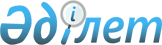 Об утверждении статистических форм общегосударственных статистических наблюдений "Дневник использования времени" и "Качество жизни населения" и инструкций по их заполнению
					
			Утративший силу
			
			
		
					Приказ Председателя Агентства Республики Казахстан по статистике от 15 августа 2011 года № 230. Зарегистрирован в Министерстве юстиции Республики Казахстан 12 сентября 2011 года № 7171. Утратил силу приказом Председателя Комитета по статистике Министерства национальной экономики Республики Казахстан от 18 февраля 2015 года № 39      Сноска. Утратил силу приказом Председателя Комитета по статистике Министерства национальной экономики РК от 18.02.2015 № 39 (вводится в действие по истечении 10 календарных дней после дня его первого официального опубликования).      В соответствии с подпунктами 2) и 7) статьи 12 Закона Республики Казахстан от 19 марта 2010 года «О государственной статистике», ПРИКАЗЫВАЮ:



      1. Утвердить:



      1) статистическую форму общегосударственного статистического наблюдения «Дневник использования времени» (код 1894105, индекс D 001, периодичность единовременная), согласно приложению 1 к настоящему приказу;



      2) Инструкцию по заполнению статистической формы общегосударственного статистического наблюдения «Дневник использования времени» (код 1894105, индекс D 001, периодичность единовременная), согласно приложению 2 к настоящему приказу;



      3) статистическую форму общегосударственного статистического наблюдения «Качество жизни населения» (код 1902105, индекс D 002, периодичность единовременная), согласно приложению 3 к настоящему приказу;



      4) Инструкцию по заполнению статистической формы общегосударственного статистического наблюдения «Качество жизни населения» (код 1902105, индекс D 002, периодичность единовременная), согласно приложению 4 к настоящему приказу.



      2. Департаменту правового и организационного обеспечения совместно с Департаментом стратегического развития Агентства Республики Казахстан по статистике обеспечить в установленном законодательством порядке:



      1) государственную регистрацию настоящего приказа в Министерстве юстиции Республики Казахстан;



      2) официальное опубликование в средствах массовой информации настоящего приказа после его государственной регистрации в Министерстве юстиции Республики Казахстан.



      3. Контроль за исполнением настоящего приказа возложить на ответственного секретаря Агентства Республики Казахстан по статистике.



      4. Настоящий приказ вводится в действие с 1 января 2012 года.      Председатель                               А. Смаилов



      

      продолжение таблицы*Заполняется интервьюером

      продолжение таблицы*Заполняется интервьюром

      продолжение таблицы*Заполняется интервьюром

      продолжение таблицы*Заполняется интервьюром

      продолжение таблицы*Заполняется интервьюром

      продолжение таблицы*Заполняется интервьюром

      продолжение таблицы*Заполняется интервьюром

      продолжение таблицы*Заполняется интервьюром

      продолжение таблицы*Заполняется интервьюром

      продолжение таблицы*Заполняется интервьюром

      продолжение таблицы*Заполняется интервьюром

      продолжение таблицы*Заполняется интервьюром

Приложение 1                

к статистической форме общегосударственного

статистического наблюдения «Дневник   

использования времени» (код____, индекс D001,

периодичность единовременная)     

                     Справочник видов занятий 

             для обследования использования времени

                        домашних хозяйств

Приложение 2                

статистической форме общегосударственного 

статистического наблюдения       

Дневник использования времени» (код 1894105,

индекс D 001, периодичность единовременная)

      Пример заполнения дневника

      продолжение таблицы

Приложение 2           

к приказу Председателя Агентства

Республики Казахстан по статистике

от 15 августа 2011 года № 230  

Инструкция по заполнению статистической формы

общегосударственного статистического наблюдения

«Дневник использования времени»

(код 1894105, индекс D-001, периодичность единовременная)

      1. Настоящая Инструкция разработана в соответствии с подпунктом 7) статьи 12 Закона Республики Казахстан «О государственной статистике» и детализирует заполнение статистической формы общегосударственного статистического наблюдения «Дневник использования времени» (код 1894105, индекс D-001, периодичность единовременная). 



      2. Дневник заполняется членами домашнего хозяйства, в возрасте от 10 до 14 лет – в категории «дети» и от 15 лет и старше – в категории «взрослые». При заполнении Дневника необходимо руководствоваться рекомендациями интервьюера, Справочниками согласно приложению 1 к статистической форме, Примером заполнения Дневника согласно приложению 2 к статистической форме и нижеприведенными методологическими пояснениями.



      Периодом наблюдения является апрель 2012 года. Дневник ведется в течение 2-х дней: будний день (понедельник-пятница) и выходной день (суббота и воскресенье). Конкретные дни ведения Дневника определяются интервьюером в соответствии со Схемой посещения домохозяйств и указываются на титульном листе. На каждой странице дневника необходимо указать день недели (понедельник, вторник и так далее). 



      Дневник служит для ведения членами домохозяйства записей о различных видах деятельности, которыми они занимались в течение 24 часов с отметкой о начале и окончании этих занятий. 



      3. Титульный лист заполняется интервьюером. 



      На титульном листе под наименованием статистической формы подчеркивается нужная возрастная категория. 



      В пункте «Наименование территории» вписывается наименование области (города), района (города) и сельского населенного пункта. Пункты со 2 по 6 заполняются в соответствии с реквизитами, указанными в списках обследуемых домашних хозяйств, представленных интервьюерам супервайзерами. 



      Номер члена домашнего хозяйства проставляется из Контрольной карточки D 008, сохраняя нумерацию членов домашнего хозяйства. Лица, временно прибывшие в домашнее хозяйство, в опрос не включаются.



      4. Дневник состоит из следующих вопросов:



      1) время начала и завершения действия. В Дневнике 24 часа суточного времени подразделены на 144 интервала по 10 минут. Здесь указывается фактическое время начала и завершения действия;



      2) чем Вы занимались в этот день? В этой колонке указывается вид основного занятия респондента. Если респондент одновременно занимается несколькими видами деятельности, например, гладит белье и одновременно слушает радио, то в данной колонке необходимо указать тот вид занятий, который по мнению респондента является более важным; 



      3) чем Вы еще занимались в это же время? Здесь указывается вспомогательная или одновременно осуществляемая респондентом деятельность. Например, человек разговаривает по телефону и одновременно курит. В случае если для респондента более важным является разговор по телефону, то второстепенным действием является курение;



      4) где Вы находились? В этой колонке указывается местонахождение в момент совершения действия, (дома, у друзей, у соседей, передвижение на автобусе, передвижение на поезде и так далее);



      5) были ли Вы одни или с кем-то, кого Вы знаете? В случае, если респондент в указанное время был один, с детьми до 10 лет или с кем-то из друзей, коллег, родственников, то необходимо это указать.



      Кодирование видов занятий и места действия осуществляется интервьюером согласно справочникам в приложении 1 к статистической форме. Для кодирования видов занятий используются 4-х значные коды, а для кодирования места действия – 1 значные коды.

      Сноска. Приложение 3 в редакции приказа Председателя Агентства РК по статистике от 05.08.2013 № 175 (вводится в действие с 01.01.2014).____________________________

* Әкімшілік-аумақтық объектілер жіктеуіші ҚР ҰЖ 11-2009

Классификатор административно-территориальных объектов НК РК 11-20091. Жалпы деректер

   Общие данные2. Үй шаруашылығының табыстары

   Доходы домохозяйстваБұл сұраққа 3-сұрақта «08. Коммерциялық үй-жайды жалға беруден түскен табыс» нұсқасын белгілеген респонденттер жауап береді

На данный вопрос отвечают респонденты, отметившие вариант «08. Доход от сдачи в аренду коммерческого помещения» при ответе на вопрос 3.3. Тұрмыс сапасының субъективті бағасы

   Субъективная оценка качества жизни4. Мемлекеттік қызметтерді бағалау

   Оценка государственных услуг

Приложение 4           

к приказу Председателя Агентства

Республики Казахстан по статистике

от 15 августа 2011 года № 230  

Инструкция по заполнению статистической формы

общегосударственного статистического наблюдения

«Качество жизни населения»

(код 1902105, индекс D 002, периодичность 1 раз в год)      Сноска. Приложение 4 в редакции приказа Председателя Агентства РК по статистике от 05.08.2013 № 175 (вводится в действие с 01.01.2014).

      1. Настоящая Инструкция разработана в соответствии с подпунктом 7) статьи 12 Закона Республики Казахстан «О государственной статистике» и детализирует заполнение статистической формы общегосударственного статистического наблюдения «Качество жизни населения» (код 1902105, индекс D 002, периодичность 1 раз в год).



      2. Наблюдению подлежат домашние хозяйства, участвующие в выборочном обследовании по уровню жизни населения.

      Период наблюдения – март месяц. Статистическая форма заполняется лицом, уполномоченным на проведение опроса (далее - интервьюер).

      Респондентом выступает глава домашнего хозяйства.

      Главой домохозяйства понимается занятый член домохозяйства трудоспособного возраста (18-58 лет для женщин, 18-63 года для мужчин).

      В случае отсутствия в домохозяйстве занятых лиц трудоспособного возраста (домохозяйства пенсионеров или имеющие в составе пенсионеров, инвалидов, студентов и прочих), глава домохозяйства определяется самостоятельно членами домохозяйства из числа лиц, имеющих доход.



      3. На титульном листе в пункте «Наименование территории» указывается наименование области (города), района (города) и сельского населенного пункта. Пункты со 2 по 5 заполняются в соответствии с реквизитами, указанными в списках обследуемых домашних хозяйств, представленных интервьюерам супервайзерами. По окончанию опроса указывается дата проведения и продолжительность ведения интервью.



      4. В разделе 1 отмечается ячейка, соответствующая полу респондента.

      В вопросе 1 указывается общее количество членов домашнего хозяйства, которое вписывается в первую пустую ячейку. Не учитываются временно выбывшие и прибывшие члены домохозяйства. Число членов домохозяйства, соответствующих статусу, указанному в перечне вопроса, указывается в соответствующей ячейке.

      В строке «дети» указываются лица в возрасте до 18 лет, не занятые и не являющиеся студентами. В случае если член домохозяйства относится к нескольким из перечисленных в вопросе категорий (лицо, имеющее и инвалидность и работу), то ответ формируется по самоопределению респондента и учитывается только по одной категории. В строке «инвалиды» указываются лица, имеющие нарушение здоровья со стойким расстройством функций организма, обусловленное заболеваниями, травмами, их последствиями, дефектами, которое приводит к ограничению жизнедеятельности и необходимости его социальной защиты. В строке «прочие» учитываются члены домохозяйства, не отнесенные ни к одной из предложенных категорий. Число членов домохозяйства, указанное в первой ячейке, соответствует сумме ответов в нижних ячейках.



      5. Все вопросы статистической формы, за исключением вопросов 4, 8, 15, 16, 17, 23, 28, 30, 32 требуют обязательного ответа.



      6. В разделе 2 в вопросах 2, 6-8 выбирается и отмечается один вариант ответа.

      В вопросе 2 раздела указывается общий денежный доход домохозяйства в среднем за месяц (сумма денежных доходов всех членов домохозяйства). Если не представляется возможным определить среднемесячный денежный доход, полученный в течение последнего года, то указывается денежный доход за последний месяц, если этот месяц является обычным по размеру получения дохода. В общую сумму дохода включаются все виды доходов (в том числе социальная помощь, алименты, помощь родственников, доход от личного подсобного хозяйства, исчислив его как можно полнее и прочее).

      В вопросе 3 отмечаются имеющиеся источники средств существования, при этом в строке «доход от недвижимости (сдачи в аренду), в том числе»: отметка не проставляется, так как указывается в последующих трех строках.

      В строке «работа по найму» понимается доход, полученный в результате трудовых отношений с работодателем (включая оплату за выполнение работ у физического лица без заключения трудового договора).

      Доход от самостоятельной занятости включает доход, полученный от собственного предприятия (бизнеса), индивидуальной предпринимательской деятельности (с патентом или без).

      В строке «доход от доли участия в собственности других предприятий» указываются поступления от долевого участия в уставных капиталах других предприятий, то есть, прибыль от совместной деятельности, за исключением процентов и иных доходов по ценным бумагам, дивидендов по акциям, которые отражаются в строке «дивиденды от ценных бумаг (акций, облигаций)».

      Собственное потребление домохозяйством продуктов питания, полученных в результате ведения личного подсобного хозяйства (дачи, огорода), указывается в строке 4. В случае, если производимая домохозяйством продукция животноводства и растениеводства в результате ведения личного подсобного хозяйства реализуется другим домохозяйствам и (или) через торговую сеть (магазины, рынки, палатки, автолавки и прочее), полученный доход относится к категории «доход от реализации (продажи) продукции, произведенной в личном подсобном хозяйстве» и указывается в строке 5.

      Так, например, доход, полученный от продажи скота, относится к категории «доход от реализации (продажи) продукции, произведенной в личном подсобном хозяйстве». Прибыль, полученная от реализации товаров в магазине (в том случае, если магазин принадлежит домохозяйству, либо член (члены) домохозяйства реализатор (реализаторы) товаров в арендуемом помещении) – есть доход от самостоятельной занятости.

      В строку «государственные пособия» включаются все виды государственных пособий: по инвалидности, по случаю потери кормильца с учетом семей военнослужащих и по возрасту (при отсутствии трудового стажа для получения пенсии). Также сюда относятся все виды специальных государственных пособий: инвалидам и участникам Великой Отечественной Войны (далее - ВОВ), лицам, приравненным к инвалидам или участникам ВОВ, вдовам ВОВ, женам (мужьям) умерших инвалидов ВОВ, «героям Советского Союза», семьям погибших военнослужащих, труженикам тыла, участникам ликвидации катастрофы на Чернобыльской атомной электростанции, инвалидам 1, 2 и 3 группам, детям-инвалидам до 18 лет, многодетным матерям, награжденным «Алтын алка», «Кумыс алка», многодетным семьям, имеющим 4-х и более совместно проживающих несовершеннолетних детей, реабилитированным гражданам, а также пособия в связи с рождением ребенка и по уходу за детьми до 1-го года. Отнесение вышеуказанных видов социальных выплат к категории «иное» недопустимо.

      К категории «другие виды социальной помощи» относятся адресная социальная помощь, жилищная помощь и прочие, в том числе материальная помощь от работодателя, а также помощь в натуральной форме в виде благотворительных обедов, одежды, обуви, продуктов питания и тому подобного.

      Категория «помощь родственников, знакомых» включает в себя помощь, полученную от родных и знакомых как в материальном, так и в натуральном выражении.

      Прочие доходы, не классифицируемые ни по одной из категорий, предложенных как варианты ответа на вопрос 3, относятся к категории «иное» с обязательным указанием формы дохода.

      Отвечая на вопрос 4, респонденты, имеющие коммерческие помещения (офис, магазин, склад, баня, гараж и прочее, то есть здания (строения), не используемые в качестве жилья), указывают общую ориентировочную (в случае отсутствия документов об оценке коммерческой недвижимости) стоимость всех коммерческих помещений, которыми владеет домохозяйство. При оценке ориентировочной стоимости коммерческого помещения указывается ее текущая стоимость, то есть на момент проведения опроса.

      В вопросе 5 отмечаются в клетках все варианты ответов, имеющие место в домохозяйстве (их может быть несколько).

      При ответе на вопрос 7, под «сбережениями» понимается накапливаемая часть денежных доходов населения, не использованная в определенный период времени на текущее потребление, предназначенная для удовлетворения потребностей в будущем. При ответе «нет» на вопрос 7, осуществляется переход к вопросу 9.



      6. В разделе 3 в вопросах 9-12, 14-18, 20, 21, 23-27, 29, 31-33 выбирается и отмечается один вариант ответа. При этом на вопрос 11 отвечают респонденты, имеющие и планирующие иметь детей.

      Отвечая на вопросы 13, 19, 22, 28 и 30, указывается от одного до нескольких вариантов ответа.

      При ответе «нет» на вопрос 14, осуществляется переход к вопросу 18, при ответе «нет» на вопрос 15 - к вопросу 17, при выборе вариантов ответа 1 или 4 - к вопросу 18, при выборе вариантов ответа 2 или 3 - к следующему вопросу. После ответа на вопрос 16, осуществляется переход к вопросу 18.

      Если респондент не пострадал ни от одного, из перечисленных в вопросе 19 вариантов нарушения правопорядка, он переходит к следующему вопросу без проставления отметки в графе номера ответа на вопрос.

      В вопросе 21 под экологической чистой продукцией понимается продукция, которая производится в соответствии со стандартами экологического земледелия без пестицидов, без синтетических кормовых добавок и регуляторов роста, без искусственных консервантов, красителей и ароматизаторов, без химических энзимов и добавок, без использования достижений генной инженерии.

      При ответе на вопросы 24, 25 оценивается доступность и качество жилья в целом по республике. Ответ на вопрос 26 определяет эффективность государственной программы «Доступное жилье - 2020», реализуемой в населенном пункте респондента. Здесь под «доступностью» жилья понимается стоимость жилья в соотношении «цена/качество», его расположение (развитость социальной инфраструктуры, транспортная доступность, отдаленность от административного центра и тому подобное).

      На вопрос 28 отвечают лица, которые в вопросе 27 выбрали вариант ответа 3 «плохие (неудовлетворительные)», при выборе вариантов ответа 1 или 2 осуществляется переход к вопросу 29. При ответе можно отмечать несколько вариантов ответов.

      При положительном ответе на вопрос 29 осуществляется переход к вопросу 31. В случае, если ответом на вопрос 31 будет «нет» или «затрудняюсь ответить» осуществляется переход к вопросу 33.

      В вопросе 32 под «доступностью» понимается стоимость (цена) услуг учреждений для массового занятия физкультурой и спортом, а также транспортная доступность и месторасположение (плотность населения, проживающего в районе его расположения).

      Отвечая на вопрос 33, выделяется один вариант ответа, который соответствует той отрасли экономики страны, в которую государству необходимо вкладывать деньги в первую очередь.



      7. В разделе «Оценка государственных услуг» вопрос 34 нацелен на выявление степени удовлетворенности основными видами государственных услуг без ограничения периодом их получения, то есть, оценивается ситуация в целом по конкретной услуге, которую респондент когда-либо получал. Ответы фиксируются по горизонтали. В случае, если респондент не является пользователем государственных услуг, перечисленных в вопросе 34, отмечается вариант ответа «Не обращался» (номер «5»).



      8. В завершение опроса интервьюер еще раз просматривает статистическую форму, не пропущены ли какие-либо разделы или вопросы в ходе проведения опроса и, в обязательном порядке, благодарит респондентов за их помощь и сотрудничество.

      За пределами домохозяйства интервьюер повторно просматривает статистическую форму и, если все-таки обнаруживает какие-либо несоответствия, то вновь обращается в домохозяйство (лично или по телефону) и выясняет недостающую информацию.

      Кроме того, интервьюер заполняет «Карточку интервьюера» по форме согласно Приложению к настоящей Инструкции, в которой: оценивается уровень взаимодействия с респондентами и качество данных; указывается фамилия, имя, отчество и подтверждается своей подписью, что опрос респондентов проведен в соответствии с Инструкцией по заполнению статистической формы.

      Пункт «Замечания по проверке анкеты» предназначен для заполнения супервайзером по результатам проведения визуального контроля заполненной интервьюером статистической формы.

«Халықтың тұрмыс сапасы» жалпымемлекеттік статистикалық

байқаудың (коды 1902105, индексі D 002,         

кезеңділігі жылына 1 рет)                  

статистикалық нысанына қосымша                

Приложение к статистической форме общегосударственного  

статистического наблюдения «Качество жизни населения»   

(код 1902105, индекс D 002, периодичность один раз в год) Нысан            

Форма             

ИНТЕРВЬЮЕРДІҢ КАРТОЧКАСЫКАРТОЧКА ИНТЕРВЬЮЕРАМен жеке сұхбат әдісімен Нұсқаулыққа сәйкес пікіртерім жүргізгенімді куәландырамын.

Удостоверяю, что опрос проведен мною в соответствии с Инструкцией методом личного интервью.Интервьюердің толық аты-жөні

Полное имя интервьюера __________________________________________Интервьюердің қолы

Подпись интервьюера _____________________________________________Супервайзердің толық аты-жөні

Полное имя супервайзера _________________________________________Супервайзердің қолы

Подпись супервайзера ____________________________________________            СТАТИСТИКАЛЫҚ НЫСАНДЫ (САУАЛНАМАНЫ) ТЕКСЕРУ

                        БОЙЫНША ЕСКЕРТУЛЕР

            ЗАМЕЧАНИЯ ПО ПРОВЕРКЕ СТАТИСТИЧЕСКОЙ ФОРМЫ (АНКЕТЫ)____________________________________________________________________________________________________________________________________________________________________________________________________________________________________________________________________
					© 2012. РГП на ПХВ «Институт законодательства и правовой информации Республики Казахстан» Министерства юстиции Республики Казахстан
				

Дневник использования времени

(для лиц в возрасте от 10 до 14 лет/ от 15 лет и старше)

(нужное подчеркнуть)
        Отчетный период год 
1. НАИМЕНОВАНИЕ ТЕРРИТОРИИ (НАСЕЛЕННОГО ПУНКТА) 
___________________________________________________________________________________
2. КОД НАСЕЛЕННОГО ПУНКТА ПО КАТО* ........... 

3. КОД ТИПА НАСЕЛЕННОГО ПУНКТА (1 - город, 2 - село) ................... 

4. КОД ДОМОХОЗЯЙСТВА ......................... 

5. ПОРЯДКОВЫЙ НОМЕР ЧЛЕНА ДОМОХОЗЯЙСТВА ............................. 

6. КОД ЛИЦА, УПОЛНОМОЧЕННОГО НА 

ПРОВЕДЕНИЕ ОПРОСА (ДАЛЕЕ – ИНТЕРВЬЮЕР) ........ 

ДАТА ПРОВЕДЕНИЯ ИНТЕРВЬЮ В БУДНИЙ ДЕНЬ число              месяц 

ДАТА ПРОВЕДЕНИЯ ИНТЕРВЬЮ В ВЫХОДНОЙ ДЕНЬ число            месяц 
* Классификатор административно-территориальных объектов ГК РК 11-2009
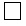 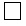 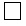 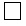 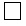 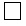 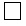 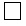 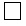 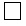 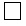 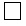 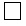 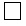 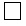 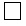 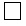 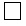 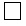 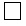 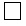 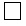 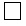 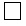 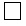 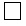 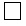 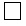 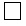 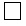 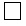 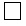 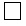 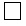 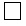 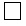 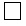 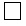 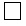 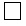 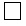 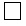 Каждый из нас проводит свое время

по-разному. А как Вы проводите свое

время?Уважаемый респондент, старайтесь этот

дневник держать при себе, где бы Вы не

были. Пожалуйста, записывайте ваши

действия сразу после завершения или

перед началом, указывая при этом

время(часы/минуты)!Будний день недели ______________                     1-ая страница дневникаБудний день недели ______________                     1-ая страница дневникаБудний день недели ______________                     1-ая страница дневникаБудний день недели ______________                     1-ая страница дневникаБудний день недели ______________                     1-ая страница дневникаБудний день недели ______________                     1-ая страница дневникаБудний день недели ______________                     1-ая страница дневникаБудний день недели ______________                     1-ая страница дневникаБудний день недели ______________                     1-ая страница дневникаБудний день недели ______________                     1-ая страница дневникаБудний день недели ______________                     1-ая страница дневникаВремя1. Чем вы занимались в этот

день?1. Чем вы занимались в этот

день?1. Чем вы занимались в этот

день?1. Чем вы занимались в этот

день?1. Чем вы занимались в этот

день?2. Чем Вы еще занимались в это

же время?2. Чем Вы еще занимались в это

же время?2. Чем Вы еще занимались в это

же время?2. Чем Вы еще занимались в это

же время?2. Чем Вы еще занимались в это

же время?ВремяУкажите все

виды

деятельности,

даже если Вы

ими

занимались

только

несколько

минутКод вида занятий*Код вида занятий*Код вида занятий*Код вида занятий*Укажите

действия,

которыми Вы

занимались

параллельноКод вида занятий*Код вида занятий*Код вида занятий*Код вида занятий*07.00-07.1007.10-07.2007.20-07.3007.30-07.4007.40-07.5007.50-08.0008.00-08.1008.10-08.2008.20-08.3008.30-08.4008.40-08.5008.50-09.0009.00-09.1009.10-09.2009.20-09.3009.30-09.4009.40-09.5009.50-10.0010.00-10.1010.10-10.2010.20-10.3010.30-10.4010.40-10.5010.50-11.00Будний день недели ______________                     1-ая страница дневникаБудний день недели ______________                     1-ая страница дневникаБудний день недели ______________                     1-ая страница дневникаБудний день недели ______________                     1-ая страница дневникаБудний день недели ______________                     1-ая страница дневникаБудний день недели ______________                     1-ая страница дневникаБудний день недели ______________                     1-ая страница дневника3. Где Вы находились?3. Где Вы находились?3. Где Вы находились?4. В это время Вы были одни или с кем-то, кого

Вы знаете?4. В это время Вы были одни или с кем-то, кого

Вы знаете?4. В это время Вы были одни или с кем-то, кого

Вы знаете?4. В это время Вы были одни или с кем-то, кого

Вы знаете?Укажите место

действия, например,

дома, у друзей, в

автобусе и так далееКод вида

занятий*Код вида

занятий*один (одна)с детьми до 10

лет, живущими в

Вашем

домохозяйстве с другими

членами

Вашего

домохо-

зяйствас другими

знакомыми

лицами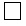 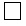 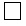 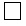 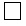 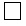 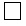 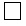 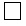 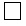 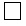 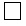 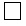 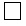 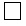 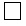 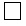 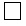 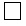 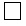 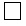 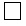 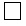 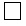 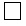 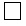 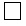 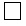 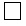 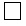 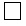 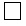 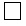 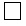 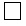 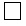 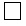 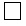 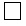 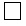 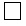 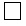 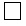 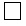 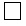 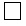 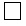 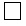 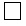 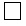 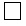 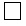 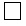 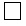 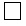 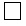 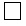 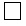 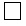 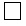 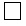 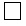 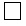 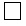 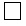 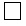 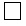 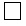 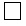 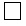 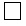 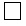 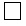 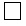 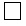 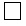 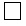 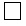 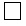 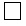 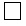 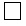 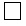 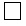 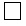 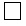 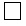 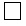 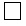 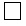 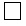 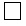 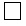 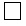 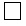 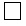 Будний день недели ______________                     2-ая страница дневникаБудний день недели ______________                     2-ая страница дневникаБудний день недели ______________                     2-ая страница дневникаБудний день недели ______________                     2-ая страница дневникаБудний день недели ______________                     2-ая страница дневникаБудний день недели ______________                     2-ая страница дневникаБудний день недели ______________                     2-ая страница дневникаБудний день недели ______________                     2-ая страница дневникаБудний день недели ______________                     2-ая страница дневникаБудний день недели ______________                     2-ая страница дневникаБудний день недели ______________                     2-ая страница дневникаВремя1. Чем вы занимались в этот

день?1. Чем вы занимались в этот

день?1. Чем вы занимались в этот

день?1. Чем вы занимались в этот

день?1. Чем вы занимались в этот

день?2. Чем Вы еще занимались в это

же время?2. Чем Вы еще занимались в это

же время?2. Чем Вы еще занимались в это

же время?2. Чем Вы еще занимались в это

же время?2. Чем Вы еще занимались в это

же время?ВремяУкажите все

виды

деятельности,

даже если Вы

ими

занимались

только

несколько

минутКод вида занятий*Код вида занятий*Код вида занятий*Код вида занятий*Укажите

действия,

которыми Вы

занимались

параллельноКод вида занятий*Код вида занятий*Код вида занятий*Код вида занятий*11.00-11.1011.10-11.2011.20-11.3011.30-11.4011.40-11.5011.50-12.0012.00-12.1012.10-12.2012.20-12.3012.30-12.4012.40-12.5012.50-13.0013.00-13.1013.10-13.2013.20-13.3013.30-13.4013.40-13.5013.50-14.0014.00-14.1014.10-14.2014.20-14.3014.30-14.4014.40-14.5014.50-15.0015.00-15.1015.10-15.20Будний день недели ______________                     2-ая страница дневникаБудний день недели ______________                     2-ая страница дневникаБудний день недели ______________                     2-ая страница дневникаБудний день недели ______________                     2-ая страница дневникаБудний день недели ______________                     2-ая страница дневникаБудний день недели ______________                     2-ая страница дневникаБудний день недели ______________                     2-ая страница дневника3. Где Вы находились?3. Где Вы находились?3. Где Вы находились?4. В это время Вы были одни или с кем-то, кого

Вы знаете?4. В это время Вы были одни или с кем-то, кого

Вы знаете?4. В это время Вы были одни или с кем-то, кого

Вы знаете?4. В это время Вы были одни или с кем-то, кого

Вы знаете?Укажите место

действия, например,

дома, у друзей, в

автобусе и так далееКод вида

занятий*Код вида

занятий*один (одна)с детьми до 10

лет, живущими в

Вашем

домохозяйстве с другими

членами

Вашего

домохо-

зяйствас другими

знакомыми

лицами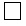 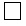 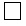 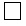 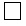 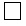 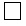 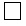 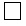 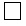 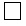 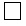 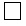 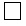 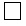 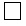 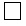 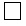 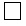 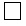 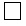 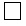 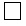 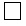 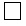 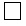 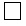 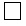 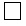 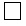 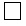 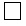 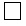 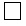 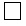 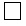 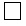 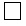 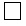 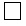 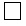 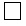 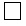 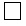 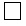 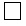 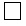 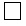 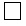 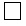 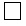 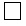 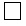 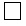 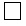 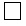 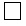 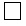 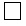 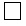 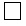 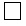 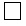 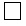 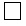 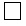 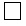 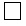 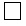 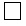 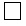 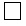 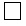 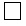 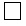 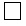 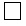 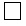 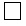 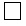 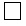 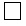 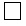 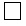 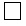 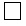 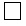 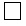 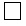 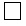 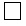 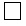 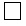 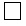 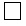 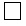 Будний день недели ______________                     3-ая страница дневникаБудний день недели ______________                     3-ая страница дневникаБудний день недели ______________                     3-ая страница дневникаБудний день недели ______________                     3-ая страница дневникаБудний день недели ______________                     3-ая страница дневникаБудний день недели ______________                     3-ая страница дневникаБудний день недели ______________                     3-ая страница дневникаБудний день недели ______________                     3-ая страница дневникаБудний день недели ______________                     3-ая страница дневникаБудний день недели ______________                     3-ая страница дневникаБудний день недели ______________                     3-ая страница дневникаВремя1. Чем вы занимались в этот

день?1. Чем вы занимались в этот

день?1. Чем вы занимались в этот

день?1. Чем вы занимались в этот

день?1. Чем вы занимались в этот

день?2. Чем Вы еще занимались в это

же время?2. Чем Вы еще занимались в это

же время?2. Чем Вы еще занимались в это

же время?2. Чем Вы еще занимались в это

же время?2. Чем Вы еще занимались в это

же время?ВремяУкажите все

виды

деятельности,

даже если Вы

ими

занимались

только

несколько

минутКод вида занятий*Код вида занятий*Код вида занятий*Код вида занятий*Укажите

действия,

которыми Вы

занимались

параллельноКод вида занятий*Код вида занятий*Код вида занятий*Код вида занятий*15.20-15.3015.30-15.4015.40-15.5015.50-16.0016.00-16.1016.10-16.2016.20-16.3016.30-16.4016.40-16.5016.50-17.0017.00-17.1017.10-17.2017.20-17.3017.30-17.4017.40-17.5017.50-18.0018.00-18.1018.10-18.2018.20-18.3018.30-18.4018.40-18.5018.50-19.0019.00-19.1019.10-19.2019.20-19.30Будний день недели ______________                     3-ая страница дневникаБудний день недели ______________                     3-ая страница дневникаБудний день недели ______________                     3-ая страница дневникаБудний день недели ______________                     3-ая страница дневникаБудний день недели ______________                     3-ая страница дневникаБудний день недели ______________                     3-ая страница дневникаБудний день недели ______________                     3-ая страница дневника3. Где Вы находились?3. Где Вы находились?3. Где Вы находились?4. В это время Вы были одни или с кем-то, кого

Вы знаете?4. В это время Вы были одни или с кем-то, кого

Вы знаете?4. В это время Вы были одни или с кем-то, кого

Вы знаете?4. В это время Вы были одни или с кем-то, кого

Вы знаете?Укажите место

действия, например,

дома, у друзей, в

автобусе и так далееКод вида

занятий*Код вида

занятий*один (одна)с детьми до 10

лет, живущими в

Вашем

домохозяйстве с другими

членами

Вашего

домохо-

зяйствас другими

знакомыми

лицами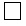 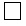 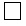 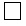 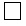 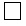 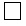 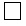 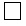 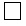 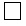 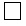 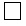 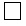 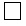 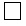 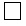 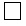 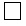 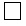 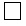 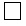 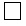 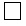 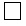 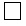 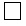 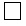 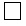 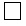 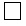 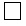 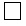 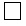 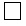 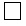 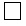 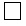 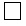 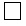 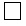 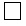 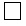 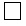 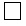 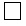 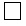 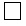 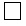 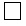 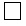 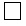 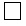 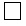 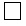 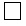 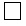 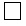 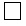 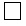 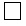 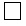 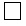 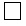 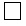 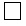 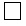 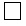 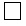 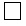 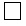 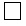 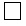 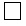 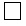 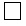 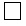 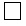 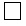 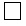 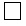 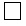 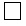 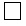 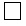 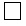 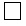 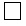 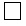 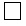 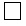 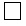 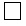 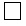 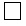 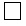 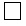 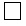 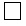 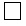 Будний день недели ______________                     4-ая страница дневникаБудний день недели ______________                     4-ая страница дневникаБудний день недели ______________                     4-ая страница дневникаБудний день недели ______________                     4-ая страница дневникаБудний день недели ______________                     4-ая страница дневникаБудний день недели ______________                     4-ая страница дневникаБудний день недели ______________                     4-ая страница дневникаБудний день недели ______________                     4-ая страница дневникаБудний день недели ______________                     4-ая страница дневникаБудний день недели ______________                     4-ая страница дневникаБудний день недели ______________                     4-ая страница дневникаВремя1. Чем вы занимались в этот

день?1. Чем вы занимались в этот

день?1. Чем вы занимались в этот

день?1. Чем вы занимались в этот

день?1. Чем вы занимались в этот

день?2. Чем Вы еще занимались в это

же время?2. Чем Вы еще занимались в это

же время?2. Чем Вы еще занимались в это

же время?2. Чем Вы еще занимались в это

же время?2. Чем Вы еще занимались в это

же время?ВремяУкажите все

виды

деятельности,

даже если Вы

ими

занимались

только

несколько

минутКод вида занятий*Код вида занятий*Код вида занятий*Код вида занятий*Укажите

действия,

которыми Вы

занимались

параллельноКод вида занятий*Код вида занятий*Код вида занятий*Код вида занятий*19.30-19.4019.40-19.5019.50-20.0020.00-20.1020.10-20.2020.20-20.3020.30-20.4020.40-20.5020.50-21.0021.00-21.1021.10-21.2021.20-21.3021.30-21.4021.40-21.5021.50-22.0022.00-22.1022.10-22.2022.20-22.3022.30-22.4022.40-22.5022.50-23.0023.00-23.1023.10-23.2023.20-23.3023.30-23.40Будний день недели ______________                     4-ая страница дневникаБудний день недели ______________                     4-ая страница дневникаБудний день недели ______________                     4-ая страница дневникаБудний день недели ______________                     4-ая страница дневникаБудний день недели ______________                     4-ая страница дневникаБудний день недели ______________                     4-ая страница дневникаБудний день недели ______________                     4-ая страница дневника3. Где Вы находились?3. Где Вы находились?3. Где Вы находились?4. В это время Вы были одни или с кем-то, кого

Вы знаете?4. В это время Вы были одни или с кем-то, кого

Вы знаете?4. В это время Вы были одни или с кем-то, кого

Вы знаете?4. В это время Вы были одни или с кем-то, кого

Вы знаете?Укажите место

действия, например,

дома, у друзей, в

автобусе и так далееКод вида

занятий*Код вида

занятий*один (одна)с детьми до 10

лет, живущими в

Вашем

домохозяйстве с другими

членами

Вашего

домохо-

зяйствас другими

знакомыми

лицами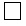 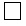 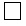 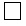 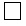 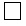 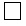 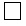 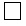 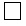 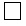 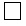 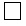 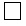 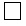 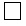 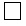 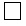 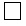 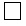 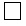 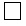 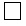 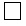 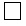 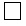 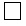 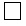 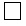 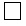 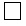 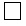 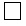 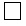 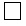 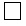 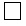 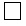 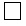 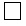 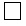 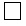 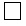 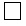 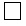 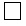 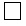 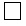 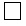 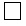 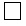 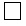 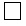 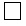 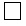 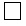 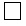 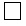 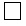 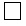 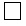 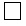 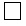 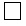 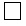 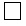 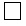 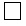 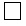 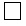 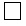 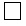 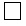 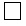 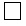 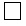 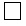 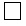 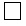 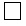 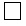 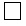 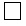 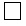 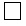 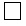 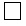 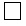 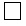 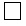 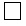 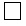 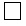 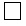 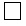 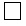 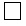 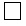 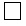 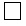 Будний день недели ______________                     5-ая страница дневникаБудний день недели ______________                     5-ая страница дневникаБудний день недели ______________                     5-ая страница дневникаБудний день недели ______________                     5-ая страница дневникаБудний день недели ______________                     5-ая страница дневникаБудний день недели ______________                     5-ая страница дневникаБудний день недели ______________                     5-ая страница дневникаБудний день недели ______________                     5-ая страница дневникаБудний день недели ______________                     5-ая страница дневникаБудний день недели ______________                     5-ая страница дневникаБудний день недели ______________                     5-ая страница дневникаВремя1. Чем вы занимались в этот

день?1. Чем вы занимались в этот

день?1. Чем вы занимались в этот

день?1. Чем вы занимались в этот

день?1. Чем вы занимались в этот

день?2. Чем Вы еще занимались в это

же время?2. Чем Вы еще занимались в это

же время?2. Чем Вы еще занимались в это

же время?2. Чем Вы еще занимались в это

же время?2. Чем Вы еще занимались в это

же время?ВремяУкажите все

виды

деятельности,

даже если Вы

ими

занимались

только

несколько

минутКод вида занятий*Код вида занятий*Код вида занятий*Код вида занятий*Укажите

действия,

которыми Вы

занимались

параллельноКод вида занятий*Код вида занятий*Код вида занятий*Код вида занятий*23.40-23.5023.50-00.0000.00-00.1000.10-00.2000.20-00.3000.30-00.4000.40-00.5000.50-01.0001.00-01.1001.10-01.2001.20-01.3001.30-01.4001.40-01.5001.50-02.0002.00-02.1002.10-02.2002.20-02.3002.30-02.4002.40-02.5002.50-03.0003.00-03.1003.10-03.2003.20-03.3003.30-03.4003.40-03.5003.50-04.00Будний день недели ______________                     5-ая страница дневникаБудний день недели ______________                     5-ая страница дневникаБудний день недели ______________                     5-ая страница дневникаБудний день недели ______________                     5-ая страница дневникаБудний день недели ______________                     5-ая страница дневникаБудний день недели ______________                     5-ая страница дневникаБудний день недели ______________                     5-ая страница дневника3. Где Вы находились?3. Где Вы находились?3. Где Вы находились?4. В это время Вы были одни или с кем-то, кого

Вы знаете?4. В это время Вы были одни или с кем-то, кого

Вы знаете?4. В это время Вы были одни или с кем-то, кого

Вы знаете?4. В это время Вы были одни или с кем-то, кого

Вы знаете?Укажите место

действия, например,

дома, у друзей, в

автобусе и так далееКод вида

занятий*Код вида

занятий*один (одна)с детьми до 10

лет, живущими в

Вашем

домохозяйстве с другими

членами

Вашего

домохо-

зяйствас другими

знакомыми

лицами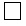 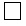 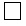 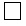 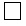 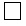 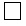 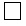 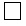 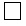 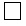 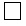 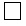 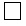 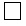 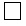 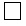 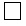 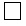 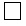 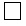 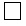 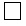 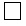 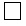 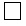 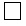 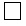 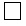 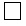 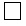 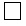 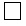 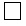 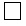 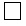 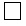 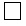 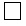 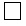 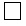 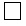 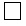 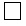 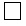 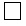 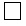 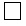 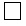 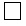 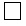 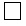 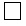 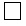 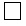 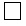 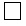 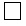 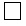 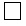 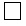 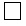 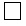 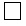 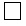 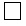 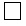 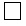 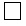 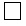 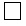 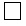 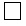 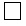 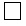 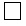 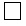 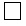 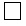 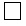 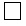 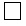 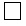 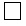 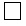 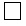 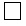 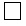 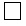 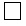 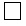 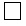 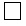 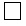 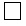 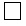 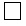 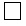 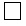 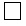 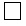 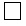 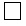 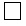 Будний день недели ______________                     6-ая страница дневникаБудний день недели ______________                     6-ая страница дневникаБудний день недели ______________                     6-ая страница дневникаБудний день недели ______________                     6-ая страница дневникаБудний день недели ______________                     6-ая страница дневникаБудний день недели ______________                     6-ая страница дневникаБудний день недели ______________                     6-ая страница дневникаБудний день недели ______________                     6-ая страница дневникаБудний день недели ______________                     6-ая страница дневникаБудний день недели ______________                     6-ая страница дневникаБудний день недели ______________                     6-ая страница дневникаВремя1. Чем вы занимались в этот

день?1. Чем вы занимались в этот

день?1. Чем вы занимались в этот

день?1. Чем вы занимались в этот

день?1. Чем вы занимались в этот

день?2. Чем Вы еще занимались в это

же время?2. Чем Вы еще занимались в это

же время?2. Чем Вы еще занимались в это

же время?2. Чем Вы еще занимались в это

же время?2. Чем Вы еще занимались в это

же время?ВремяУкажите все

виды

деятельности,

даже если Вы

ими

занимались

только

несколько

минутКод вида занятий*Код вида занятий*Код вида занятий*Код вида занятий*Укажите

действия,

которыми Вы

занимались

параллельноКод вида занятий*Код вида занятий*Код вида занятий*Код вида занятий*04.00-04.1004.10-04-2004.20-04.3004.30-04.4004.40-04.5004.50-05.0005.00-05.1005.10-05.2005.20-05.3005.30-05.4005.40-05.5005.50-06.0006.00-06.1006.10-06.2006.20-06.3006.30-06.4006.40-06.5006.50-07.00Будний день недели ______________                     6-ая страница дневникаБудний день недели ______________                     6-ая страница дневникаБудний день недели ______________                     6-ая страница дневникаБудний день недели ______________                     6-ая страница дневникаБудний день недели ______________                     6-ая страница дневникаБудний день недели ______________                     6-ая страница дневникаБудний день недели ______________                     6-ая страница дневника3. Где Вы находились?3. Где Вы находились?3. Где Вы находились?4. В это время Вы были одни или с кем-то, кого

Вы знаете?4. В это время Вы были одни или с кем-то, кого

Вы знаете?4. В это время Вы были одни или с кем-то, кого

Вы знаете?4. В это время Вы были одни или с кем-то, кого

Вы знаете?Укажите место

действия, например,

дома, у друзей, в

автобусе и так далееКод вида

занятий*Код вида

занятий*один (одна)с детьми до 10

лет, живущими в

Вашем

домохозяйствес другими

членами

Вашего

домохо-

зяйствас другими

знакомыми

лицами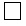 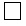 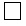 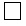 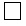 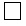 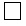 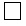 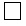 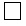 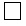 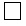 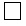 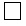 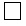 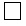 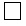 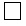 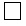 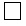 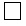 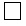 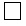 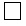 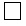 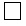 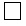 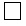 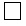 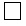 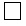 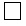 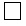 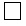 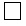 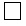 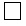 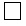 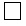 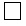 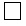 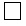 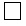 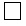 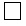 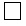 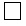 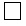 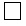 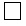 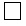 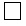 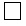 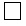 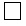 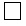 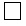 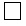 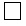 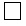 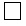 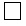 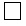 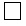 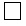 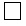 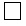 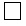 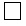 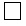 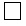 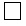 Выходной день недели ______________                  7-ая страница дневникаВыходной день недели ______________                  7-ая страница дневникаВыходной день недели ______________                  7-ая страница дневникаВыходной день недели ______________                  7-ая страница дневникаВыходной день недели ______________                  7-ая страница дневникаВыходной день недели ______________                  7-ая страница дневникаВыходной день недели ______________                  7-ая страница дневникаВыходной день недели ______________                  7-ая страница дневникаВыходной день недели ______________                  7-ая страница дневникаВыходной день недели ______________                  7-ая страница дневникаВыходной день недели ______________                  7-ая страница дневникаВремя1. Чем вы занимались в этот

день?1. Чем вы занимались в этот

день?1. Чем вы занимались в этот

день?1. Чем вы занимались в этот

день?1. Чем вы занимались в этот

день?2. Чем Вы еще занимались в это

же время?2. Чем Вы еще занимались в это

же время?2. Чем Вы еще занимались в это

же время?2. Чем Вы еще занимались в это

же время?2. Чем Вы еще занимались в это

же время?ВремяУкажите все

виды

деятельности,

даже если Вы

ими

занимались

только

несколько

минутКод вида занятий*Код вида занятий*Код вида занятий*Код вида занятий*Укажите

действия,

которыми Вы

занимались

параллельноКод вида занятий*Код вида занятий*Код вида занятий*Код вида занятий*07.00-07.1007.10-07.2007.20-07.3007.30-07.4007.40-07.5007.50-08.0008.00-08.1008.10-08.2008.20-08.3008.30-08.4008.40-08.5008.50-09.0009.00-09.1009.10-09.2009.20-09.3009.30-09.4009.40-09.5009.50-10.0010.00-10.1010.10-10.2010.20-10.3010.30-10.4010.40-10.5010.50-11.0011.00-11.1011.10-11.20Выходной день недели ______________                   7-ая страница дневникаВыходной день недели ______________                   7-ая страница дневникаВыходной день недели ______________                   7-ая страница дневникаВыходной день недели ______________                   7-ая страница дневникаВыходной день недели ______________                   7-ая страница дневникаВыходной день недели ______________                   7-ая страница дневникаВыходной день недели ______________                   7-ая страница дневника3. Где Вы находились?3. Где Вы находились?3. Где Вы находились?4. В это время Вы были одни или с кем-то, кого

Вы знаете?4. В это время Вы были одни или с кем-то, кого

Вы знаете?4. В это время Вы были одни или с кем-то, кого

Вы знаете?4. В это время Вы были одни или с кем-то, кого

Вы знаете?Укажите место

действия, например,

дома, у друзей, в

автобусе и так далееКод вида

занятий*Код вида

занятий*один (одна)с детьми до 10

лет, живущими в

Вашем

домохозяйстве с другими

членами

Вашего

домохо-

зяйствас другими

знакомыми

лицами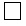 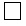 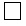 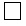 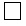 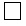 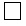 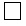 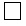 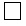 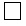 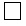 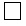 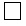 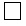 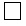 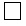 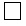 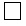 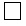 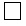 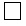 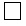 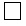 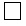 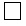 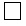 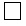 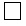 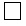 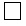 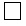 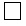 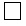 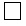 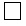 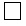 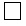 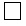 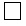 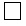 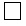 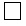 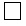 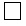 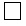 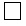 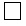 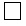 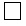 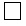 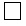 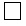 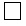 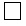 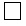 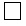 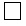 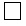 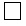 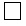 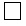 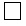 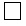 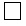 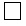 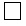 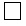 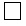 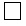 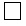 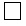 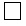 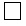 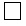 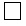 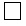 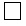 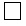 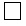 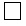 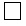 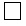 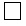 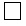 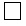 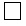 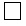 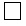 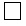 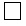 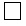 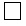 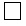 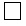 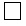 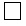 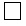 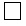 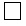 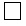 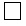 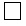 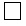 Выходной день недели ______________                  8-ая страница дневникаВыходной день недели ______________                  8-ая страница дневникаВыходной день недели ______________                  8-ая страница дневникаВыходной день недели ______________                  8-ая страница дневникаВыходной день недели ______________                  8-ая страница дневникаВыходной день недели ______________                  8-ая страница дневникаВыходной день недели ______________                  8-ая страница дневникаВыходной день недели ______________                  8-ая страница дневникаВыходной день недели ______________                  8-ая страница дневникаВыходной день недели ______________                  8-ая страница дневникаВыходной день недели ______________                  8-ая страница дневникаВремя1. Чем вы занимались в этот

день?1. Чем вы занимались в этот

день?1. Чем вы занимались в этот

день?1. Чем вы занимались в этот

день?1. Чем вы занимались в этот

день?2. Чем Вы еще занимались в это

же время?2. Чем Вы еще занимались в это

же время?2. Чем Вы еще занимались в это

же время?2. Чем Вы еще занимались в это

же время?2. Чем Вы еще занимались в это

же время?ВремяУкажите все

виды

деятельности,

даже если Вы

ими

занимались

только

несколько

минутКод вида занятий*Код вида занятий*Код вида занятий*Код вида занятий*Укажите

действия,

которыми Вы

занимались

параллельноКод вида занятий*Код вида занятий*Код вида занятий*Код вида занятий*11.20-11.3011.30-11.4011.40-11.5011.50-12.0012.00-12.1012.10-12.2012.20-12.3012.30-12.4012.40-12.5012.50-13.0013.00-13.1013.10-13.2013.20-13.3013.30-13.4013.40-13.5013.50-14.0014.00-14.1014.10-14.2014.20-14.3014.30-14.4014.40-14.5014.50-15.0015.00-15.1015.10-15.2015.20-15.3015.30-15.40Выходной день недели ______________                   8-ая страница дневникаВыходной день недели ______________                   8-ая страница дневникаВыходной день недели ______________                   8-ая страница дневникаВыходной день недели ______________                   8-ая страница дневникаВыходной день недели ______________                   8-ая страница дневникаВыходной день недели ______________                   8-ая страница дневникаВыходной день недели ______________                   8-ая страница дневника3. Где Вы находились?3. Где Вы находились?3. Где Вы находились?4. В это время Вы были одни или с кем-то, кого

Вы знаете?4. В это время Вы были одни или с кем-то, кого

Вы знаете?4. В это время Вы были одни или с кем-то, кого

Вы знаете?4. В это время Вы были одни или с кем-то, кого

Вы знаете?Укажите место

действия, например,

дома, у друзей, в

автобусе и так далееКод вида

занятий*Код вида

занятий*один (одна)с детьми до 10

лет, живущими в

Вашем

домохозяйстве с другими

членами

Вашего

домохо-

зяйствас другими

знакомыми

лицами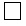 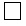 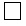 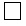 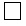 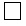 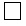 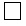 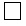 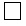 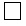 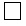 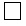 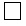 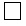 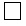 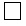 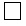 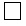 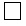 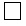 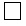 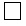 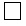 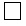 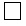 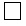 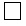 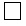 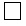 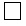 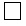 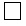 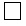 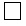 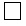 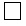 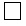 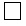 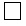 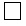 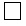 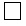 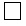 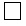 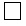 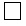 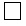 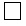 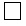 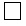 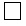 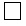 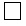 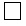 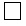 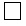 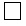 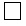 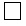 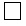 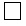 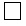 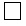 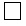 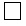 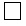 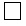 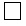 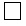 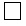 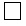 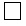 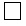 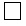 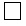 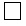 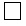 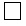 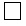 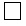 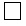 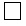 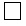 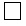 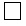 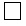 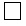 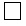 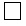 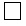 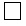 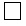 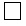 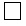 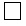 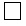 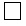 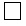 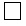 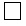 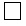 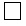 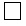 Выходной день недели ______________                  9-ая страница дневникаВыходной день недели ______________                  9-ая страница дневникаВыходной день недели ______________                  9-ая страница дневникаВыходной день недели ______________                  9-ая страница дневникаВыходной день недели ______________                  9-ая страница дневникаВыходной день недели ______________                  9-ая страница дневникаВыходной день недели ______________                  9-ая страница дневникаВыходной день недели ______________                  9-ая страница дневникаВыходной день недели ______________                  9-ая страница дневникаВыходной день недели ______________                  9-ая страница дневникаВыходной день недели ______________                  9-ая страница дневникаВремя1. Чем вы занимались в этот

день?1. Чем вы занимались в этот

день?1. Чем вы занимались в этот

день?1. Чем вы занимались в этот

день?1. Чем вы занимались в этот

день?2. Чем Вы еще занимались в это

же время?2. Чем Вы еще занимались в это

же время?2. Чем Вы еще занимались в это

же время?2. Чем Вы еще занимались в это

же время?2. Чем Вы еще занимались в это

же время?ВремяУкажите все

виды

деятельности,

даже если Вы

ими

занимались

только

несколько

минутКод вида занятий*Код вида занятий*Код вида занятий*Код вида занятий*Укажите

действия,

которыми Вы

занимались

параллельноКод вида занятий*Код вида занятий*Код вида занятий*Код вида занятий*15.40-15.5015.50-16.0016.00-16.1016.10-16.2016.20-16.3016.30-16.4016.40-16.5016.50-17.0017.00-17.1017.10-17.2017.20-17.3017.30-17.4017.40-17.5017.50-18.0018.00-18.1018.10-18.2018.20-18.3018.30-18.4018.40-18.5018.50-19.0019.00-19.1019.10-19.2019.20-19.3019.30-19.4019.40-19.5019.50-20.00Выходной день недели ______________                   9-ая страница дневникаВыходной день недели ______________                   9-ая страница дневникаВыходной день недели ______________                   9-ая страница дневникаВыходной день недели ______________                   9-ая страница дневникаВыходной день недели ______________                   9-ая страница дневникаВыходной день недели ______________                   9-ая страница дневникаВыходной день недели ______________                   9-ая страница дневника3. Где Вы находились?3. Где Вы находились?3. Где Вы находились?4. В это время Вы были одни или с кем-то, кого

Вы знаете?4. В это время Вы были одни или с кем-то, кого

Вы знаете?4. В это время Вы были одни или с кем-то, кого

Вы знаете?4. В это время Вы были одни или с кем-то, кого

Вы знаете?Укажите место

действия, например,

дома, у друзей, в

автобусе и так далееКод вида

занятий*Код вида

занятий*один (одна)с детьми до 10

лет, живущими в

Вашем

домохозяйстве с другими

членами

Вашего

домохо-

зяйствас другими

знакомыми

лицами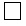 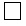 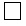 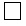 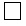 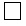 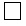 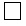 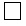 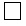 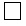 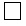 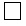 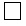 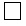 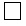 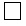 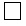 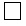 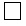 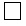 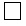 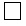 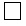 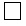 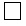 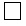 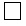 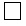 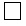 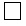 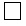 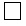 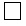 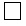 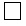 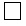 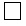 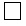 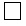 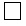 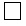 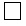 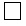 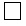 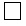 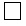 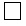 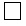 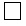 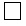 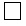 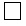 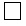 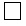 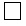 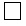 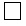 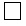 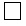 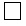 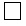 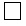 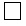 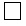 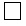 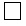 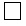 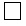 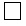 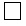 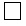 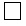 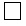 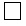 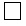 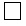 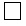 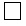 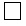 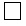 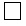 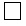 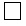 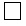 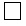 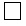 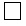 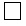 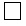 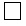 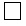 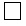 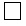 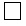 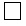 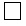 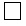 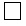 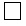 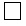 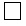 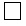 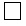 Выходной день недели ______________                  10-ая страница дневникаВыходной день недели ______________                  10-ая страница дневникаВыходной день недели ______________                  10-ая страница дневникаВыходной день недели ______________                  10-ая страница дневникаВыходной день недели ______________                  10-ая страница дневникаВыходной день недели ______________                  10-ая страница дневникаВыходной день недели ______________                  10-ая страница дневникаВыходной день недели ______________                  10-ая страница дневникаВыходной день недели ______________                  10-ая страница дневникаВыходной день недели ______________                  10-ая страница дневникаВыходной день недели ______________                  10-ая страница дневникаВремя1. Чем вы занимались в этот

день?1. Чем вы занимались в этот

день?1. Чем вы занимались в этот

день?1. Чем вы занимались в этот

день?1. Чем вы занимались в этот

день?2. Чем Вы еще занимались в это

же время?2. Чем Вы еще занимались в это

же время?2. Чем Вы еще занимались в это

же время?2. Чем Вы еще занимались в это

же время?2. Чем Вы еще занимались в это

же время?ВремяУкажите все

виды

деятельности,

даже если Вы

ими

занимались

только

несколько

минутКод вида занятий*Код вида занятий*Код вида занятий*Код вида занятий*Укажите

действия,

которыми Вы

занимались

параллельноКод вида занятий*Код вида занятий*Код вида занятий*Код вида занятий*20.00-20.1020.10-20.2020.20-20.3020.30-20.4020.40-20.5020.50-21.0021.00-21.1021.10-21.2021.20-21.3021.30-21.4021.40-21.5021.50-22.0022.00-22.1022.10-22.2022.20-22.3022.30-22.4022.40-22.5022.50-23.0023.00-23.1023.10-23.2023.20-23.3023.30-23.4023.40-23.5023.50-00.00Выходной день недели ______________                  10-ая страница дневникаВыходной день недели ______________                  10-ая страница дневникаВыходной день недели ______________                  10-ая страница дневникаВыходной день недели ______________                  10-ая страница дневникаВыходной день недели ______________                  10-ая страница дневникаВыходной день недели ______________                  10-ая страница дневникаВыходной день недели ______________                  10-ая страница дневника3. Где Вы находились?3. Где Вы находились?3. Где Вы находились?4. В это время Вы были одни или с кем-то, кого

Вы знаете?4. В это время Вы были одни или с кем-то, кого

Вы знаете?4. В это время Вы были одни или с кем-то, кого

Вы знаете?4. В это время Вы были одни или с кем-то, кого

Вы знаете?Укажите место

действия, например,

дома, у друзей, в

автобусе и так далееКод вида

занятий*Код вида

занятий*один (одна)с детьми до 10

лет, живущими в

Вашем

домохозяйстве с другими

членами

Вашего

домохо-

зяйствас другими

знакомыми

лицами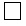 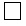 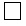 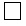 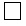 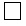 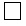 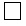 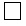 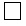 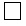 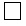 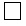 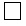 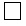 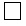 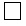 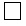 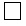 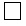 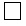 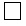 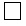 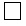 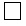 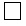 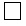 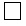 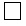 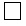 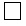 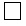 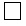 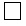 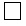 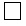 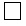 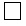 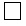 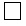 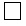 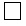 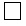 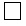 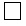 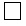 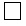 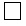 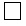 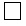 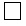 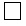 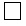 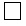 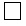 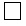 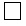 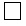 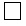 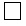 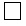 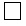 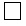 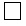 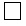 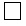 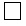 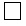 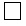 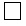 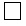 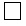 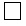 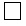 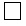 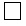 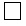 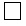 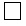 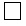 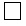 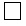 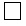 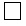 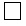 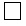 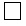 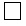 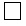 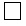 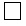 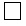 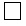 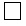 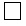 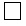 Выходной день недели ______________                  11-ая страница дневникаВыходной день недели ______________                  11-ая страница дневникаВыходной день недели ______________                  11-ая страница дневникаВыходной день недели ______________                  11-ая страница дневникаВыходной день недели ______________                  11-ая страница дневникаВыходной день недели ______________                  11-ая страница дневникаВыходной день недели ______________                  11-ая страница дневникаВыходной день недели ______________                  11-ая страница дневникаВыходной день недели ______________                  11-ая страница дневникаВыходной день недели ______________                  11-ая страница дневникаВыходной день недели ______________                  11-ая страница дневникаВремя1. Чем вы занимались в этот

день?1. Чем вы занимались в этот

день?1. Чем вы занимались в этот

день?1. Чем вы занимались в этот

день?1. Чем вы занимались в этот

день?2. Чем Вы еще занимались в это

же время?2. Чем Вы еще занимались в это

же время?2. Чем Вы еще занимались в это

же время?2. Чем Вы еще занимались в это

же время?2. Чем Вы еще занимались в это

же время?ВремяУкажите все

виды

деятельности,

даже если Вы

ими

занимались

только

несколько

минутКод вида занятий*Код вида занятий*Код вида занятий*Код вида занятий*Укажите

действия,

которыми Вы

занимались

параллельноКод вида занятий*Код вида занятий*Код вида занятий*Код вида занятий*00.00-00.1000.10-00.2000.20-00.3000.30-00.4000.40-00.5000.50-01.0001.00-01.1001.10-01.2001.20-01.3001.30-01.4001.40-01.5001.50-02.0002.00-02.1002.10-02.2002.20-02.3002.30-02.4002.40-02.5002.50-03.0003.00-03.1003.10-03.2003.20-03.3003.30-03.4003.40-03.5003.50-04.00Выходной день недели ______________                  11-ая страница дневникаВыходной день недели ______________                  11-ая страница дневникаВыходной день недели ______________                  11-ая страница дневникаВыходной день недели ______________                  11-ая страница дневникаВыходной день недели ______________                  11-ая страница дневникаВыходной день недели ______________                  11-ая страница дневникаВыходной день недели ______________                  11-ая страница дневника3. Где Вы находились?3. Где Вы находились?3. Где Вы находились?4. В это время Вы были одни или с кем-то, кого

Вы знаете?4. В это время Вы были одни или с кем-то, кого

Вы знаете?4. В это время Вы были одни или с кем-то, кого

Вы знаете?4. В это время Вы были одни или с кем-то, кого

Вы знаете?Укажите место

действия, например,

дома, у друзей, в

автобусе и так далееКод вида

занятий*Код вида

занятий*один (одна)с детьми до 10

лет, живущими в

Вашем

домохозяйстве с другими

членами

Вашего

домохо-

зяйствас другими

знакомыми

лицами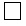 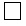 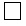 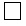 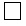 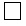 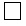 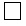 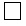 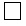 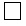 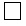 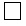 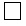 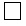 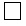 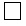 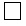 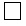 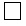 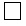 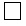 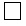 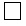 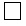 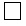 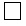 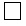 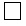 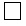 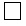 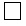 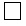 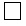 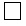 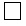 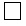 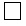 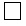 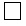 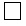 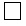 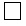 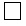 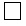 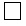 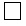 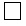 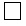 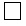 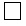 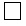 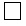 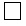 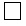 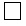 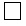 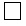 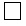 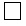 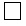 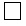 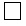 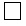 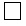 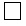 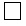 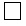 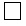 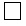 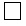 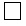 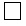 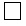 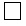 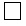 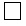 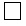 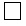 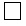 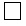 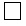 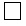 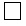 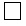 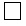 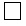 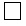 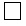 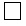 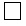 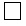 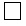 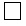 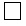 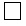 Выходной день недели ______________                  12-ая страница дневникаВыходной день недели ______________                  12-ая страница дневникаВыходной день недели ______________                  12-ая страница дневникаВыходной день недели ______________                  12-ая страница дневникаВыходной день недели ______________                  12-ая страница дневникаВыходной день недели ______________                  12-ая страница дневникаВыходной день недели ______________                  12-ая страница дневникаВыходной день недели ______________                  12-ая страница дневникаВыходной день недели ______________                  12-ая страница дневникаВыходной день недели ______________                  12-ая страница дневникаВыходной день недели ______________                  12-ая страница дневникаВремя1. Чем вы занимались в этот

день?1. Чем вы занимались в этот

день?1. Чем вы занимались в этот

день?1. Чем вы занимались в этот

день?1. Чем вы занимались в этот

день?2. Чем Вы еще занимались в это

же время?2. Чем Вы еще занимались в это

же время?2. Чем Вы еще занимались в это

же время?2. Чем Вы еще занимались в это

же время?2. Чем Вы еще занимались в это

же время?ВремяУкажите все

виды

деятельности,

даже если Вы

ими

занимались

только

несколько

минутКод вида занятий*Код вида занятий*Код вида занятий*Код вида занятий*Укажите

действия,

которыми Вы

занимались

параллельноКод вида занятий*Код вида занятий*Код вида занятий*Код вида занятий*04.00-04.1004.10-04.2004.20-04.3004.30-04.4004.40-04.5004.50-05.0005.00-05.1005.10-05.2005.20-05.3005.30-05.4005.40-05.5005.50-06.0006.00-06.1006.10-06.2006.20-06.3006.30-06.4006.40-06.5006.50-07.00Выходной день недели ______________                  12-ая страница дневникаВыходной день недели ______________                  12-ая страница дневникаВыходной день недели ______________                  12-ая страница дневникаВыходной день недели ______________                  12-ая страница дневникаВыходной день недели ______________                  12-ая страница дневникаВыходной день недели ______________                  12-ая страница дневникаВыходной день недели ______________                  12-ая страница дневника3. Где Вы находились?3. Где Вы находились?3. Где Вы находились?4. В это время Вы были одни или с кем-то, кого

Вы знаете?4. В это время Вы были одни или с кем-то, кого

Вы знаете?4. В это время Вы были одни или с кем-то, кого

Вы знаете?4. В это время Вы были одни или с кем-то, кого

Вы знаете?Укажите место

действия, например,

дома, у друзей, в

автобусе и так далееКод вида

занятий*Код вида

занятий*один (одна)с детьми до 10

лет, живущими в

Вашем

домохозяйстве с другими

членами

Вашего

домохо-

зяйствас другими

знакомыми

лицами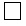 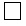 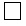 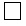 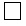 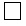 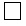 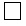 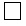 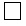 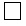 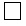 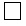 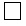 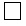 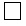 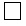 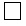 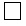 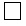 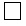 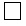 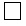 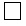 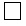 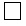 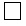 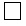 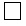 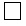 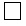 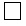 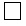 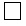 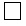 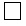 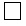 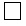 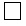 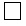 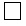 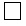 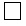 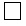 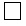 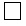 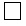 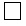 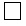 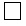 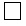 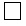 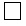 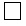 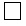 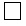 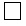 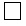 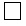 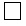 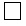 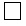 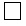 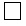 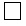 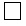 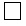 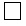 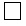 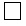 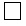 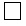 Код занятияВид занятия01ЛИЧНЫЙ УХОД011Сон0111Сон0112Отдых в постели по болезни012Прием пищи0120Прием пищи019Прочий личный уход0191Мытье и одевание0199Прочий личный уход02ЗАНЯТОСТЬ021Рабочее время на основной и второстепенной работах 0210Рабочее время на основной и второстепенной работах (включая

перерывы на кофе-брейки и передвижения в рабочее время)022Занятия, связанные с занятостью0221Перерыв на обед0229Прочие или неопределенные виды занятий, связанных с занятостью03ОБУЧЕНИЕ031Учеба в учебном заведении0311Занятия и лекции0312Домашнее задание032Занятия на профессиональных и прочих курсах0320Занятия на профессиональных и прочих курсах033Занятия в свободное время0330Занятия в свободное время04ВЕДЕНИЕ ДОМАШНЕГО ХОЗЯЙСТВА И УХОД ЗА ЧЛЕНАМИ СЕМЬИ041Организация питания0411Приготовление пищи0412Мытье посуды042Уход за домашним хозяйством0421Уборка помещения0422Уборка двора0423Отопление и доставка воды0429Прочий уход за домашним хозяйством043Уход за одеждой, бельем и обувью0431Стирка белья0432Глажение белья0433Изготовление и уход за одеждой, бельем и обувью, рукоделие0439Прочий уход за одеждой, бельем и обувью044Ведение личного подсобного хозяйства и уход за домашними

питомцами0441Работа на приусадебном, дачном, садовом участке (кроме

фермерских)0442Уход за домашним скотом, пчелами или птицами0443Уход за домашними питомцами0449Прочие виды работ по ведению личного подсобного хозяйства и

уходу за домашними питомцами045Строительство и ремонт0451Строительство и реконструкция дома0452Ремонт помещений0453Изготовление, ремонт и обслуживание предметов домашнего обихода,

мебели и бытовой техники0454Техническое обслуживание транспортных средств в домашних

условиях (велосипед, автомобиль, мотоцикл, мини-трактор, лодка и

другие)0459Прочие виды работ, связанные со строительством и ремонтом046Покупка товаров и получение услуг0461Покупка товаров 0462Персональные услуги (услуги стоматолога, салона красоты и т.д.)0463Коммерческие и административные услуги (услуги банка, почты,

нотариуса и т.д.)0469Прочие услуги, связанные с покупкой товаров и получением услуг047Уход за детьми0471Физический уход и присмотр0472Обучение ребенка0473Чтение, игры и общение с ребенком0474Сопровождение ребенка (в поликлинику, спорткомплекс, студию

танцев и т.д.)0479Прочий уход за детьми049Прочие виды работ по домашнему хозяйству0490Прочие виды работ по домашнему хозяйству05НЕФОРМАЛЬНАЯ ПОМОЩЬ ДРУГИМ ДОМОХОЗЯЙСТВАМ (БЕЗ ОПЛАТЫ)051Неформальная помощь другим домохозяйствам (без оплаты)0511Помощь в строительстве или ремонте0512Помощь в работе членам другого домашнего хозяйства, работающим

по найму или в фермерском хозяйстве0513Уход за собственными детьми, проживающими в другом домохозяйстве0514Уход за чужими детьми 0515Помощь другому члену домохозяйства (помощь по ведению домашнего

хозяйства, уход за больными и т.д.)0519Прочие виды неформальной помощи другим домохозяйствам052Общественная деятельность0521Встречи0522Религиозная деятельность (посещение религиозных объектов,

участие в религиозных церемониях, в том числе дома)0529Прочие виды общественной деятельности06ОБЩЕНИЕ, РАЗВЛЕЧЕНИЕ И КУЛЬТУРА061Общение0611Общение в семье0612Визиты и прием гостей0613Торжества0614Телефонные разговоры0619Прочие виды общения062Развлечения и культура0621Посещение кинотеатров0622Посещение театров и концертов0623Посещение художественных выставок и музеев0624Посещение библиотек0625Участие в спортивных мероприятиях0629Прочие виды деятельности, связанные с развлечением и культурой063Отдых, покой0631Отдых, покой (в том числе медитация, ожидание и т.д.)0632Курение07СПОРТИВНЫЕ МЕРОПРИЯТИЯ (В ТОМ ЧИСЛЕ НА ОТКРЫТОМ ВОЗДУХЕ)071Физические упражнения0711Прогулки и походы0712Бег0713Катание на велосипеде, на лыжах и на коньках0714Игры с мячом0715Гимнастика и фитнес0716Водные виды спорта0719Прочие виды физических упражнений на открытом воздухе072Продуктивные виды спорта0720Продуктивные виды спорта (охота, рыболовство и сбор ягод, грибов

и трав) 073Деятельность, связанная со спортом0730Деятельность, связанная со спортом (ожидание инструктора, сбор и

установка тренажеров в спортзале и т.д.)08УВЛЕЧЕНИЯ И ИГРЫ081Искусство и увлечения0811Занятие искусством и литературой0812Коллекционирование0819Прочие виды увлечений082Работа на компьютере0821Работа на компьютере - программирование0822Получение информации с помощью компьютера0823Общение с помощью компьютера0829Прочие виды занятий с применением компьютера083Игры 0831Игры в одиночку (кроссворд, пасьянс и т.д.)0832Азартные игры0833Комнатные игры (карты, домино, шахматы и т.д.)0834Компьютерные и видео игры0839Прочие виды игр09СРЕДСТВА МАССОВОЙ ИНФОРМАЦИИ091Чтение 0911Чтение периодических изданий0912Чтение художественной литературы0919Чтение иной литературы092Просмотр ТВ, DVD и видео0920Просмотр ТВ, DVD и видео093Прослушивание радиопередач и звукозаписей0930Прослушивание радиопередач и звукозаписей10ПЕРЕДВИЖЕНИЯ ПО ЦЕЛЯМ100Передвижения по целям1001Передвижения, связанные с работой (передвижения на работу /с

работы, за исключением передвижений в рабочее время)1002Передвижения, связанные с учебой1003Передвижения, связанные с приобретением товаров и услуг1004Передвижения по уходу за детьми1005Передвижения, связанные с благотворительной и общественной

деятельностью1006Передвижения, связанные с общением, развлечением и культурой1007Передвижения, связанные со сменой места жительства1009Прочие передвиженияСправочник по времени провождения (с кем) домашних хозяйствСправочник по времени провождения (с кем) домашних хозяйств1Один/одна2С детьми до 10 лет, живущими в Вашем домохозяйстве 3С другими членами Вашего домохозяйства9С другими знакомыми лицамиСправочник места действия домашних хозяйствСправочник места действия домашних хозяйств1Дом2Дача3Рабочее место4Учебное заведение5Чужой дом6Ресторан, кафе или бар7Торговый центр, рынок и другое8Гостиница, мотель, кемпинг9Другое местоСправочник способа передвижения домашних хозяйствСправочник способа передвижения домашних хозяйств1Пешком2На велосипеде3На мопеде, мотоцикле или моторной лодке4На личном автотранспорте5На общественном транспорте9Прочие виды транспортаБудний день вторник                           1-ая страница дневникаБудний день вторник                           1-ая страница дневникаБудний день вторник                           1-ая страница дневникаБудний день вторник                           1-ая страница дневникаБудний день вторник                           1-ая страница дневникаБудний день вторник                           1-ая страница дневникаБудний день вторник                           1-ая страница дневникаБудний день вторник                           1-ая страница дневникаБудний день вторник                           1-ая страница дневникаБудний день вторник                           1-ая страница дневникаБудний день вторник                           1-ая страница дневникаВремя1. Чем вы занимались в этот

день?

(Укажите все виды деятельности,

даже если  Вы ими занимались

только несколько минут)1. Чем вы занимались в этот

день?

(Укажите все виды деятельности,

даже если  Вы ими занимались

только несколько минут)1. Чем вы занимались в этот

день?

(Укажите все виды деятельности,

даже если  Вы ими занимались

только несколько минут)1. Чем вы занимались в этот

день?

(Укажите все виды деятельности,

даже если  Вы ими занимались

только несколько минут)1. Чем вы занимались в этот

день?

(Укажите все виды деятельности,

даже если  Вы ими занимались

только несколько минут)2. Чем Вы еще занимались в

это же время?

(Укажите действия, которыми Вы

занимались параллельно)2. Чем Вы еще занимались в

это же время?

(Укажите действия, которыми Вы

занимались параллельно)2. Чем Вы еще занимались в

это же время?

(Укажите действия, которыми Вы

занимались параллельно)2. Чем Вы еще занимались в

это же время?

(Укажите действия, которыми Вы

занимались параллельно)2. Чем Вы еще занимались в

это же время?

(Укажите действия, которыми Вы

занимались параллельно)07.00-07.10Разбудил детей047107.10-07.20Завтракал0120Беседовал с детьми047307.20-07.30Убирал со стола042107.30-07.40Помогал детям одеться0471Беседовал с

детьми047307.40-07.50Отправился в детсад100407.50-08.00Ехал автобусом на

работу1001Читал газету091108.00-08.10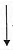 08.10-08.2008.20-08.30Обычная работа021008.30-08.40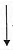 08.40-08.5008.50-09.0009.00-09.1009.10-09.2009.20-09.3009.30-09.40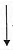 09.40-09.5009.50-10.0010.00-10.1010.10-10.2010.20-10.3010.30-10.4010.40-10.5010.50-11.003. Где Вы находились?

(Укажите место действия,

например, дома, у друзей, в

автобусе и т.д.)3. Где Вы находились?

(Укажите место действия,

например, дома, у друзей, в

автобусе и т.д.)4. В это время Вы были одни или с кем-то, кого Вы знаете?4. В это время Вы были одни или с кем-то, кого Вы знаете?4. В это время Вы были одни или с кем-то, кого Вы знаете?4. В это время Вы были одни или с кем-то, кого Вы знаете?3. Где Вы находились?

(Укажите место действия,

например, дома, у друзей, в

автобусе и т.д.)3. Где Вы находились?

(Укажите место действия,

например, дома, у друзей, в

автобусе и т.д.)один

(одна)с детьми до 10 лет,

живущими в

Вашем

домохозяйствес другими

членами

Вашего

домохозяй-

ствас другими

знакомыми лицамиДома1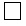 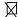 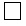 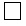 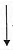 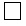 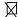 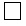 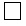 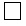 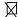 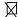 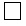 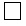 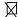 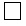 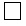 Передвижение

пешком1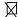 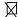 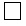 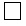 Передвижение

на автобусе 5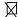 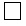 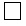 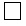 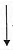 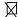 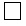 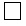 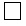 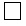 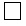 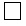 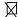 Место Работы3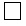 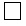 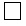 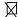 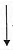 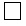 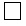 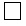 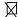 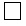 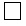 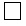 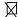 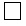 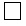 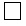 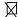 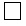 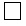 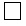 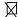 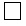 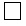 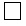 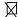 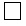 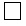 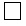 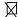 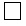 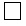 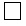 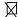 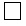 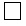 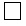 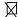 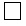 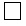 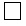 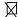 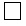 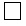 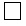 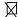 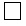 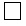 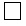 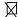 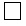 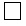 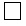 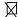 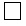 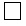 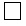 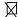 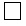 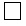 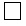 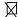 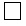 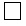 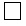 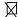 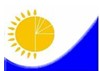 Мемлекеттік статистика органдары құпиялылығына кепілдік береді

Конфиденциальность гарантируется органами государственной статистикиМемлекеттік статистика органдары құпиялылығына кепілдік береді

Конфиденциальность гарантируется органами государственной статистикиМемлекеттік статистика органдары құпиялылығына кепілдік береді

Конфиденциальность гарантируется органами государственной статистикиҚазақстан Республикасы Статистика

агенттігі Төрағасының 2011 жылғы

15 тамыздағы № 230 бұйрығына

3 қосымшаПриложение 3 к приказу

Председателя Агентства Республики

Казахстан по статистике

от 15 августа 2011 года № 230Қазақстан Республикасы Статистика

агенттігі Төрағасының 2011 жылғы

15 тамыздағы № 230 бұйрығына

3 қосымшаПриложение 3 к приказу

Председателя Агентства Республики

Казахстан по статистике

от 15 августа 2011 года № 230Қазақстан Республикасы Статистика

агенттігі Төрағасының 2011 жылғы

15 тамыздағы № 230 бұйрығына

3 қосымшаПриложение 3 к приказу

Председателя Агентства Республики

Казахстан по статистике

от 15 августа 2011 года № 230Жалпы мемлекеттік статистикалық

байқаудың статистикалық

нысаны

Статистическая форма общегосударственного статистического наблюденияЖалпы мемлекеттік статистикалық

байқаудың статистикалық

нысаны

Статистическая форма общегосударственного статистического наблюденияЖалпы мемлекеттік статистикалық

байқаудың статистикалық

нысаны

Статистическая форма общегосударственного статистического наблюденияҚазақстан Республикасы Статистика

агенттігі Төрағасының 2011 жылғы

15 тамыздағы № 230 бұйрығына

3 қосымшаПриложение 3 к приказу

Председателя Агентства Республики

Казахстан по статистике

от 15 августа 2011 года № 230Қазақстан Республикасы Статистика

агенттігі Төрағасының 2011 жылғы

15 тамыздағы № 230 бұйрығына

3 қосымшаПриложение 3 к приказу

Председателя Агентства Республики

Казахстан по статистике

от 15 августа 2011 года № 230Қазақстан Республикасы Статистика

агенттігі Төрағасының 2011 жылғы

15 тамыздағы № 230 бұйрығына

3 қосымшаПриложение 3 к приказу

Председателя Агентства Республики

Казахстан по статистике

от 15 августа 2011 года № 230Аумақтық органға тапсырылады

Представляется территориальному органуАумақтық органға тапсырылады

Представляется территориальному органуАумақтық органға тапсырылады

Представляется территориальному органуСтатистикалық нысанды www.stat.gov.kz сайтынан алуға болады

Статистическую форму можно получить на сайте www.stat.gov.kzСтатистикалық нысанды www.stat.gov.kz сайтынан алуға болады

Статистическую форму можно получить на сайте www.stat.gov.kzСтатистикалық нысанды www.stat.gov.kz сайтынан алуға болады

Статистическую форму можно получить на сайте www.stat.gov.kzСтатистикалық нысан коды 1265104

Код статистической формы 1265104 D 002Статистикалық нысан коды 1265104

Код статистической формы 1265104 D 002Халықтың тұрмыс сапасы

Качество жизни населенияХалықтың тұрмыс сапасы

Качество жизни населенияХалықтың тұрмыс сапасы

Качество жизни населенияЖылына 1 рет

1 раз в годҰсыну мерзімі – есепті кезеңдегі 10 наурыз

Срок представления – 10 марта отчетного периодаЖылына 1 рет

1 раз в годҰсыну мерзімі – есепті кезеңдегі 10 наурыз

Срок представления – 10 марта отчетного периодаЕсепті кезең

Отчетный периодЕсепті кезең

Отчетный период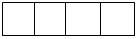 жыл

годжыл

год1. Аумақтың (елді мекеннің) атауы

Наименование территории (населенного пункта)1. Аумақтың (елді мекеннің) атауы

Наименование территории (населенного пункта)1. Аумақтың (елді мекеннің) атауы

Наименование территории (населенного пункта)1. Аумақтың (елді мекеннің) атауы

Наименование территории (населенного пункта)1. Аумақтың (елді мекеннің) атауы

Наименование территории (населенного пункта)1. Аумақтың (елді мекеннің) атауы

Наименование территории (населенного пункта)1. Аумақтың (елді мекеннің) атауы

Наименование территории (населенного пункта)2. АӘОЖ бойынша елді мекеннің коды*

Код населенного пункта по КАТО*2. АӘОЖ бойынша елді мекеннің коды*

Код населенного пункта по КАТО*2. АӘОЖ бойынша елді мекеннің коды*

Код населенного пункта по КАТО*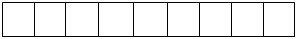 3. Елді мекен типінің коды (1 - қала, 2 - ауыл)

Код типа населенного пункта (1 - город, 2 - село)3. Елді мекен типінің коды (1 - қала, 2 - ауыл)

Код типа населенного пункта (1 - город, 2 - село)3. Елді мекен типінің коды (1 - қала, 2 - ауыл)

Код типа населенного пункта (1 - город, 2 - село)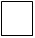 4. Үй шаруашылығының коды

Код домохозяйства 4. Үй шаруашылығының коды

Код домохозяйства 4. Үй шаруашылығының коды

Код домохозяйства 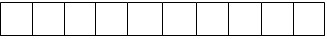 5. Пікіртерімді жүргізуге уәкілетті тұлғаның

коды (бұдан әрі – интервьюер)

Код лица, уполномоченного на проведение

опроса (далее – интервьюер)5. Пікіртерімді жүргізуге уәкілетті тұлғаның

коды (бұдан әрі – интервьюер)

Код лица, уполномоченного на проведение

опроса (далее – интервьюер)5. Пікіртерімді жүргізуге уәкілетті тұлғаның

коды (бұдан әрі – интервьюер)

Код лица, уполномоченного на проведение

опроса (далее – интервьюер)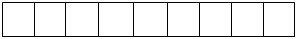 6. Сұхбат жүргізу күні 

Дата проведения интервью  күні

число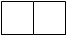 айы

месяц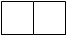 жылы

год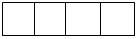 Үй шаруашылығы басшысының жынысы

Пол главы домашнего хозяйства:әйел

женский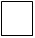 ер

мужской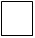 1. Сіздің үй шаруашылығыңыздың құрамында барлығы неше адам бар?

Сколько всего человек в составе Вашего домохозяйства?соның ішінде:

в том числе:жұмыспен қамтылғандар (жұмыс істейтіндер)

занятые (работают)жұмыссыздар (жұмысы жоқ, бірақ оны іздеп жүргендер)

безработные (не имеют работы, но заняты ее поиском)зейнеткерлер 

пенсионерыстуденттер

студентымүгедектер

инвалиды үй шаруасындағы әйелдер

домохозяйки18 жасқа дейінгі балалар

дети до 18 летөзгелер

прочие2. Сіздің үй шаруашылығыңыздың орташа алғанда бір айдағы табысының жалпы сомасын көрсетіңіз (теңге)

Укажите, пожалуйста, общую сумму дохода, которым располагает Ваше домохозяйство в среднем за один месяц (тенге)Жол коды Код строки
20 000 дейін

до 20 000120 001 – 40 000 240 001 – 60 000360 001 – 100 0004100 001 – 140 000 5140 001 – 200 0006200 001 – 260 0007260 001 – 320 0008320 001 – 400 0009400 001 – 500 00010500 001 – 600 00011600 000 жоғары

Свыше 600 000123. Сіздің үй шаруашылығыңыз үшін күнкөрістің қаражат көздерін көрсетіңіз? (жауаптың бірнеше нұсқасын көрсетуге болады)

Укажите источники средств существования Вашего домохозяйства (можно указать несколько вариантов ответа)3. Сіздің үй шаруашылығыңыз үшін күнкөрістің қаражат көздерін көрсетіңіз? (жауаптың бірнеше нұсқасын көрсетуге болады)

Укажите источники средств существования Вашего домохозяйства (можно указать несколько вариантов ответа)Жол коды

Код строки
жалдамалы жұмыс

работа по наймужалдамалы жұмыс

работа по найму01өз бетінше жұмыспен қамтылу (патентпен немесе патентсіз жеке қызмет, жекеменшік кәсіпорыннан (бизнестен) түскен табыс)

самостоятельная занятость (индивидуальная деятельность с патентом или без, доход от собственного предприятия (бизнеса))өз бетінше жұмыспен қамтылу (патентпен немесе патентсіз жеке қызмет, жекеменшік кәсіпорыннан (бизнестен) түскен табыс)

самостоятельная занятость (индивидуальная деятельность с патентом или без, доход от собственного предприятия (бизнеса))02басқа кәсіпорындардың меншігіне қатысу үлесінен түскен табыс

доход от доли участия в собственности других предприятийбасқа кәсіпорындардың меншігіне қатысу үлесінен түскен табыс

доход от доли участия в собственности других предприятий03жеке қосалқы шаруашылықтан, саяжайдан (бақшадан) алынған өнімдерді тұтыну

потребление продуктов, полученных из личного подсобного хозяйства, дачи (огорода)жеке қосалқы шаруашылықтан, саяжайдан (бақшадан) алынған өнімдерді тұтыну

потребление продуктов, полученных из личного подсобного хозяйства, дачи (огорода)04жеке қосалқы шаруашылықта өндірілген өнімді өткізуден (сатудан) түскен табыс

доход от реализации (продажи) продукции, произведенной в личном подсобном хозяйствежеке қосалқы шаруашылықта өндірілген өнімді өткізуден (сатудан) түскен табыс

доход от реализации (продажи) продукции, произведенной в личном подсобном хозяйстве05жылжымайтын мүліктен түскен табыс (жалға беру), соның ішінде:

доход от недвижимости (сдача в аренду), в том числе:жылжымайтын мүліктен түскен табыс (жалға беру), соның ішінде:

доход от недвижимости (сдача в аренду), в том числе:-тұрғын үйден (пәтер, бөлме, үй, үйдің бір бөлігі)

жилья (квартира, комната, дом, часть дома)тұрғын үйден (пәтер, бөлме, үй, үйдің бір бөлігі)

жилья (квартира, комната, дом, часть дома)06жер учаскесінен (жалға алушының қандай мақсатта қолданатындығына тәуелсіз)

земельного участка (независимо от целей использования арендатором)жер учаскесінен (жалға алушының қандай мақсатта қолданатындығына тәуелсіз)

земельного участка (независимо от целей использования арендатором)07коммерциялық үй-жай (кеңсе, қойма, монша, гараж және өзгелері)

коммерческого помещения (офис, склад, баня, гараж и прочее)коммерциялық үй-жай (кеңсе, қойма, монша, гараж және өзгелері)

коммерческого помещения (офис, склад, баня, гараж и прочее)08депозиттер, салымдар бойынша пайыздар

проценты по депозитам, вкладамдепозиттер, салымдар бойынша пайыздар

проценты по депозитам, вкладам09бағалы қағаздардан дивиденттер (акциялар, облигациялар)

дивиденды от ценных бумаг (акций, облигаций)бағалы қағаздардан дивиденттер (акциялар, облигациялар)

дивиденды от ценных бумаг (акций, облигаций)10зейнетақы

пенсия зейнетақы

пенсия 11мемлекеттік жәрдемақылар

государственные пособиямемлекеттік жәрдемақылар

государственные пособия12әлеуметтік көмектің басқа да түрлері

другие виды социальной помощиәлеуметтік көмектің басқа да түрлері

другие виды социальной помощи13стипендиялар

стипендиистипендиялар

стипендии14алименттер

алиментыалименттер

алименты15туыстарының, таныстарының көмегі

помощь родственников, знакомыхтуыстарының, таныстарының көмегі

помощь родственников, знакомых16өзге қаражат көзі (көрсетіңіз)

иное (укажите)174. Коммерциялық үй-жайдың ағымдағы жалпы сомасын теңгемен көрсетуіңізді өтінемін

Укажите, пожалуйста, общую текущую стоимость коммерческого помещения в тенге4. Коммерциялық үй-жайдың ағымдағы жалпы сомасын теңгемен көрсетуіңізді өтінемін

Укажите, пожалуйста, общую текущую стоимость коммерческого помещения в тенге4. Коммерциялық үй-жайдың ағымдағы жалпы сомасын теңгемен көрсетуіңізді өтінемін

Укажите, пожалуйста, общую текущую стоимость коммерческого помещения в тенге4. Коммерциялық үй-жайдың ағымдағы жалпы сомасын теңгемен көрсетуіңізді өтінемін

Укажите, пожалуйста, общую текущую стоимость коммерческого помещения в тенге4. Коммерциялық үй-жайдың ағымдағы жалпы сомасын теңгемен көрсетуіңізді өтінемін

Укажите, пожалуйста, общую текущую стоимость коммерческого помещения в тенге4. Коммерциялық үй-жайдың ағымдағы жалпы сомасын теңгемен көрсетуіңізді өтінемін

Укажите, пожалуйста, общую текущую стоимость коммерческого помещения в тенге4. Коммерциялық үй-жайдың ағымдағы жалпы сомасын теңгемен көрсетуіңізді өтінемін

Укажите, пожалуйста, общую текущую стоимость коммерческого помещения в тенге4. Коммерциялық үй-жайдың ағымдағы жалпы сомасын теңгемен көрсетуіңізді өтінемін

Укажите, пожалуйста, общую текущую стоимость коммерческого помещения в тенге4. Коммерциялық үй-жайдың ағымдағы жалпы сомасын теңгемен көрсетуіңізді өтінемін

Укажите, пожалуйста, общую текущую стоимость коммерческого помещения в тенге4. Коммерциялық үй-жайдың ағымдағы жалпы сомасын теңгемен көрсетуіңізді өтінемін

Укажите, пожалуйста, общую текущую стоимость коммерческого помещения в тенгекоммерциялық үй-жай (кеңсе, қойма, монша, гараж және

өзгелері)

коммерческое помещение (офис, склад, баня, гараж и прочее)5. Сіздің үй шаруашылығыңыз табыс әкелетін қандай меншікке ие, көрсетіңіз (жауаптың бірнешенұсқасын көрсетуіңізге болады)

Укажите, какой собственностью, приносящей доход, владеет Ваше домохозяйство (можно указать несколько вариантов ответов)5. Сіздің үй шаруашылығыңыз табыс әкелетін қандай меншікке ие, көрсетіңіз (жауаптың бірнешенұсқасын көрсетуіңізге болады)

Укажите, какой собственностью, приносящей доход, владеет Ваше домохозяйство (можно указать несколько вариантов ответов)Жол коды

Код строкидепозиттер, салымдар

депозиты, вкладыдепозиттер, салымдар

депозиты, вклады1бағалы қағаздар (акциялар, облигациялар)

ценные бумаги (акции, облигации)бағалы қағаздар (акциялар, облигациялар)

ценные бумаги (акции, облигации)2жылжымайтын мүлік (қосымша тұрғын үй, коммерциялық үй-жай, монша, гараж немесе жалға берілетін басқа жылжымайтын мүлік)

недвижимость (дополнительное жилье, коммерческое помещение, баня, гараж и прочее)жылжымайтын мүлік (қосымша тұрғын үй, коммерциялық үй-жай, монша, гараж немесе жалға берілетін басқа жылжымайтын мүлік)

недвижимость (дополнительное жилье, коммерческое помещение, баня, гараж и прочее)3көлік, ауылшаруашылық және басқа арнайы техника

транспорт, сельскохозяйственная и другая специальная техникакөлік, ауылшаруашылық және басқа арнайы техника

транспорт, сельскохозяйственная и другая специальная техника4жер

земляжер

земля5мал, құс

скот, птицамал, құс

скот, птица6мұндайлар жоқ

не имею таковоймұндайлар жоқ

не имею таковой7өзге (көрсетіңіз)

иное (укажите)86. Сіз басқаратын өз үй шаруашылығыңызды қандай әлеуметтік топқа жатқызасыз?

К какой социальной группе Вы бы отнесли домохозяйство, которое возглавляете?Жол кодыКод строкиаз қамтамасыз етілгендер (тамаққа, киімге және аяқкиімге ақша жетпейді)

малообеспеченные (не хватает средств на питание, одежду и обувь)1кедей емес, бірақ орта топқа да жатпайды (тамақ өнімдерін, киім, аяқ киім сатып алуға, тұрғын үй-коммуналдық қызметке ақы төлеуге жетеді, бірақ біз ұзақ пайдаланылатын тауарларды сатып алуда қиындық көреміз)

не бедные, но и не средний класс (достаточно, чтобы купить продукты питания, одежду и обувь, оплатить услуги жилищно-коммунальной сферы, однако испытываем трудности с покупкой товаров длительного пользования)2орта топ (саты, деңгей): тамақ, негізгі азық-түлік емес тауарлар мен қызметтерді сатып алуда қиындық көрмейміз, бірақ қосымша тұрғын үй (пәтер, үй, саяжай), қымбат автокөлік және тағы басқаларды сатып алуға қаражатымыз жеткіліксіз

средний класс (слой, уровень): не испытываем сложностей при покупке питания, основных непродовольственных товаров и услуг, но недостаточно средств для приобретения дополнительного жилья (квартиры, дома, дачи), дорогого автомобиля и тому подобного3жоғарғы орта топ (саты, деңгей): сапалы тамақ өнімдерін тұтынамыз, қолайлы жағдайда тұрамыз, жоғары ақылы жұмысымыз және/немесе табыс әкелетін жеке ісіміз, жеке меншігіміз бар, бірақ демалуға және бос уақытты өткізуге уақыт жеткіліксіз

высший средний класс (слой, уровень): потребляем качественные продукты, проживаем в комфортных условиях, имеем высокооплачиваемую работу и/или собственное дело, собственность, приносящие доход, но нет достаточно свободного времени для отдыха и досуга4қамтамасыз етілгендер (байлар): қолайлы өмір сүруге ресурстар (білім, денсаулық, қаржы, меншік, уақыт) жеткілікті

обеспеченные (богатые): достаточно ресурсов (знание, здоровье, финансы, собственность, время) для комфортной жизни57. Сіздің үй шаруашылығыңыздың жинақ ақшасы бар ма? «Жоқ» деп жауап бергенде 9-сұраққа көшіңіз

Имеет ли Ваше домохозяйство сбережения?

При ответе «Нет» переходите к вопросу 9Иә

ДаЖоқ

Нет8. Ол Сіздің үй шаруашылығыңыздың қазіргі өмір салтын ұстап тұру үшін қанша уақытқа жетеді (табыс болмаған жағдайда)?

На какой период их хватит, чтобы прожить, поддерживая существующий образ жизни Вашего домохозяйства (при отсутствии доходов)?Жол коды

Код строкибір айға

один месяц1үш айға

три месяца2жарты жылға

полгода3бір жылға

год4екі жылға

два года5үш жылға және одан көп уақытқа

три года и более69. Жалпы, Сіз өз өміріңізге ризасыз ба?

Довольны ли Вы своей жизнью, в целом?Жол коды

Код строкииә

да1жоқ

нет2жауап беруге қиналамын

затрудняюсь ответить310. Сіз ата-анаңыздың сіздің жасыңыздағы уақытынан жақсы тұрасыз ба?

Живете ли Вы лучше, чем Ваши родители в Вашем возрасте?Жол коды

Код  строкииә

да1жоқ

нет2шамамен ата-анам сияқты тұрамын

живу примерно так же, как мои родители3жауап беруге қиналамын

затрудняюсь ответить411. Сіз қалай ойлайсыз, сіздің балаларыңыз сізден жақсырақ тұратын бола ма?

Как Вы думаете, будут ли Ваши дети жить лучше, чем Вы?Жол коды

Код  строкииә

да1жоқ

нет2шамамен біз сияқты тұратын болады

будут жить примерно так же, как мы3жауап беруге қиналамын

затрудняюсь ответить412. Сіз жалпы, экономиканың ағымдағы жағдайына ризасыз ба?

Довольны ли Вы текущим состоянием экономики, в целом?Жол коды

Код строкииә

да1жоқ

нет2жауап беруге қиналамын

затрудняюсь ответить313. Сіздің қөзқарасыңыз бойынша экономикалық дағдарыстың негізгі белгілерін (бірінші көріністерін) көрсетіңіз (жауаптың бірнеше нұсқасын көрсетуіңізге болады)

Выделите основные, на Ваш взгляд, симптомы (первые проявления) экономического кризиса (можно отметить несколько вариантов ответа)13. Сіздің қөзқарасыңыз бойынша экономикалық дағдарыстың негізгі белгілерін (бірінші көріністерін) көрсетіңіз (жауаптың бірнеше нұсқасын көрсетуіңізге болады)

Выделите основные, на Ваш взгляд, симптомы (первые проявления) экономического кризиса (можно отметить несколько вариантов ответа)Жол коды

Код

строкиөнеркәсіптік өндіріс көлемінің төмендеуі

снижение объемов промышленного производстваөнеркәсіптік өндіріс көлемінің төмендеуі

снижение объемов промышленного производства1жалақы мөлшерінің төмендеуі, оны төлеуді кешіктіру

снижение размеров заработной платы, задержка с ее выплатой жалақы мөлшерінің төмендеуі, оны төлеуді кешіктіру

снижение размеров заработной платы, задержка с ее выплатой 2негізгі тауарлар мен қызметтер бағасының өсуі (соның ішінде тұрғын үй, жанар жағармай материалдары, автокөлік құралдары, алтын және асыл металдар және өзгелер)

рост цен на основные товары и услуги (в том числе жилье, ГСМ, автотранспортные средства, золото и драгоценные металлы и прочее)негізгі тауарлар мен қызметтер бағасының өсуі (соның ішінде тұрғын үй, жанар жағармай материалдары, автокөлік құралдары, алтын және асыл металдар және өзгелер)

рост цен на основные товары и услуги (в том числе жилье, ГСМ, автотранспортные средства, золото и драгоценные металлы и прочее)3банктік сектордың тұрақсыздануы (активтер құнының төмендеуі, кредиттерге кепілдікті қамтамасыз ету, қайтарымсыз қарыздар үлесінің өсуі)

дестабилизация (неустойчивость) банковского сектора (снижение стоимости активов, залогового обеспечения кредитов, рост доли невозвратных займов)банктік сектордың тұрақсыздануы (активтер құнының төмендеуі, кредиттерге кепілдікті қамтамасыз ету, қайтарымсыз қарыздар үлесінің өсуі)

дестабилизация (неустойчивость) банковского сектора (снижение стоимости активов, залогового обеспечения кредитов, рост доли невозвратных займов)4негізгі әлемдік валюталарға (АҚШ доллары, еуро, йена, юань, фунт стерлинг) теңге бағамының күрт және (немесе) тұрақсыз өзгеруі

резкое и (или) нестабильное изменение курса тенге к основным валютам мира (доллар США, евро, йена, юань, фунт стерлингов)негізгі әлемдік валюталарға (АҚШ доллары, еуро, йена, юань, фунт стерлинг) теңге бағамының күрт және (немесе) тұрақсыз өзгеруі

резкое и (или) нестабильное изменение курса тенге к основным валютам мира (доллар США, евро, йена, юань, фунт стерлингов)5Қазақстан Республикасындағы валюта тапшылығы

дефицит валюты в Республике КазахстанҚазақстан Республикасындағы валюта тапшылығы

дефицит валюты в Республике Казахстан6бюджет шығыстарын қысқарту

сокращение бюджетных расходовбюджет шығыстарын қысқарту

сокращение бюджетных расходов7жұмыс орындарын қысқарту, жұмыссыздық деңгейінің өсуі

сокращение рабочих мест, рост уровня безработицыжұмыс орындарын қысқарту, жұмыссыздық деңгейінің өсуі

сокращение рабочих мест, рост уровня безработицы8өзге (көрсетіңіз)

иное (укажите)914. Сізде және (немесе) Сіздің үй шаруашылығыңыздың мүшелерінде соңғы 12 ай ішінде денсаулығына байланысты мәселелер орын алды ма? Егер болмаған жағдайда 18-сұраққа көшіңіз, егер болған болса, қаншалықты жиі болды:

Были ли проблемы со здоровьем у Вас и (или) членов Вашего домохозяйства в течение последних 12 месяцев? Если нет переход к вопросу 18, если да, то, как часто:Жол коды

Код строкитұрақты (созылмалы аурулар)

постоянно (хронические заболевания)1айына 1 рет

1 раз в месяц22-3 айда 1 рет

1 раз в 2-3 месяца3жартыжылда 1 рет

1 раз за полгода4жоқ

нет515. Сіз және (немесе) Сіздің үй шаруашылығыңыздың мүшелері денсаулық сақтау ұйымына (мекемесіне) медициналық көмек сұрап жүгінді ме? «Жоқ» деп жауап берілсе 17-сұраққа көшіңіз, 1 немесе 4-жауаптарды таңдасаңыз 18- сұраққа көшіңіз, 2 немесе 3 жауаптарды таңдасаңыз келесі сұраққа көшіңіз.

Обращались ли Вы и (или) члены Вашего домохозяйства за медицинской помощью в организацию (учреждение) здравоохранения?

При ответе «Нет» переходите к вопросу 17, при выборе вариантов ответа 1 или 4 переходите к вопросу 18 при выборе вариантов ответа 2 или 3 переходите к следующему вопросу.Жол коды

Код строкииә, ақысыз негізде

да, на бесплатной основе1иә, ақылы негізде

да, на платной основе2иә, қызметтің жарты бөлігі төленді, жартысы – ақысыз көрсетілді

да, часть услуг были оплачены, часть – представлены бесплатно 3иә, себебі медициналық сақтандыруым бар

да, так как имею медицинскую страховку4жоқ

нет516. Сіздің үй шаруашылығыңыздың соңғы 12 айдағы медициналық қызметке төлеген шығысының жалпы сомасын көрсетіңіз (теңге) (жауаптан кейін 18-сұраққа көшіңіз)

Укажите, пожалуйста, общую сумму расходов на оплату медицинских услуг Вашим домохозяйством за последние 12 месяцев (тенге) (после ответа переход на 18 вопрос)Жол коды

Код строки20 000 дейін

до 20 000120 001 – 40 000 240 001 – 60 000360 001 – 100 0004100 001 – 140 000 5140 001 – 200 0006200 001 – 260 0007260 001 – 320 0008320 001 – 400 0009400 001 – 500 00010500 001 – 600 00011600 000 жоғары

Свыше 600 0001217. Медициналық көмек үшін денсаулық сақтау ұйымына (мекемесіне) жүгінбеу себебін көрсетіңіз:

Укажите причину необращения за медицинской помощью в организацию (учреждение) здравоохранения:17. Медициналық көмек үшін денсаулық сақтау ұйымына (мекемесіне) жүгінбеу себебін көрсетіңіз:

Укажите причину необращения за медицинской помощью в организацию (учреждение) здравоохранения:Жол коды

Код строкисапасыз (қанағаттанарлықсыз) қызмет көрсету (медициналық кадрлардың кәсіби еместігі, кезектер, мамандардың, сапалы диагностика және т.б. үшін құрал-жабдықтар мен жағдайлардың жоқтығы) 

некачественное (неудовлетворительное) обслуживание (непрофессионализм медицинских кадров, очереди, отсутствие специалистов, оборудования и условий для качественной диагностики)сапасыз (қанағаттанарлықсыз) қызмет көрсету (медициналық кадрлардың кәсіби еместігі, кезектер, мамандардың, сапалы диагностика және т.б. үшін құрал-жабдықтар мен жағдайлардың жоқтығы) 

некачественное (неудовлетворительное) обслуживание (непрофессионализм медицинских кадров, очереди, отсутствие специалистов, оборудования и условий для качественной диагностики)1дәрілерді қолдану арқылы өз бетінше емделумен айналыстық

занялись самолечением с использованием лекарствдәрілерді қолдану арқылы өз бетінше емделумен айналыстық

занялись самолечением с использованием лекарств2халық емшілерінен ем алуды артық көрдік (экстрасенстер, бақсылар)

предпочли лечение у народных целителей (экстрасенсов, шаманов)халық емшілерінен ем алуды артық көрдік (экстрасенстер, бақсылар)

предпочли лечение у народных целителей (экстрасенсов, шаманов)3шөптермен, халық емдерімен өз бетінше емделуді артық көрдік

предпочли самостоятельное лечение травами, народными средствамишөптермен, халық емдерімен өз бетінше емделуді артық көрдік

предпочли самостоятельное лечение травами, народными средствами4барлығы емделусіз жазылып кетеді деп шештіңіз

решили, что все обойдется без лечениябарлығы емделусіз жазылып кетеді деп шештіңіз

решили, что все обойдется без лечения5тым қымбат

слишком дороготым қымбат

слишком дорого6тым алыс

слишком далекотым алыс

слишком далеко7уақыт болған жоқ

не было времениуақыт болған жоқ

не было времени8науқастанған күндер үшін еңбекақымызды жоғалтқымыз келмеді, себебі жұмыс беруші еңбекке жарамсыздық кезеңіне ақы төлемейді

не хотели терять оплату за дни болезни, так как работодатель не оплачивает период нетрудоспособностинауқастанған күндер үшін еңбекақымызды жоғалтқымыз келмеді, себебі жұмыс беруші еңбекке жарамсыздық кезеңіне ақы төлемейді

не хотели терять оплату за дни болезни, так как работодатель не оплачивает период нетрудоспособности9өзге (көрсетіңіз)

иное (укажите)1018. Сіз өз ауданыңызда өзіңізді қаншалықты қауіпсіз сезінесіз?

Насколько безопасно Вы чувствуете себя в своем районе?Жол коды

Код строкиөзімді толық қауіпсіздікте сезінемін

чувствую себя в полной безопасности1өзімді жеткілікті қауіпсіздікте сезінемін

чувствую себя достаточно безопасно2өзімді қауіпсіздікте сезінбеймін (қорқынышты, тынымсыздануды сезінемін)

чувствую себя небезопасно (испытываю тревогу, обеспокоенность)3өзімді қауіптілікте сезінемін (өмірім үшін қауіп төндіретін шабуылды немесе қатерді күте отырып, үнемі алаңдаушылықпен жүремін)

чувствую себя в опасности (нахожусь в постоянном напряжении, ожидая нападения или угрозы для жизни)419. Сіз немесе Сіздің үй шаруашылығыңыздың мүшелері соңғы 12 айда келесілерден зиян шекті ме? (егер жапа шекпесеңіз келесі сұраққа көшіңіз)

Пострадали ли Вы или члены Вашего домохозяйства в течение последних 12 месяцев от:

(если не пострадали, то переходите к следующему вопросу)Жол коды

Код строкиұрлықтан

кражи1шабуылдан

нападения2күш көрсетуден

физического насилия3тағылық актілерінен

актов вандализма4меншікке байланысты жанжалдардан

конфликтов, связанных с собственностью5жөнсіз іс-әрекеттен

ненадлежащего обращения620. Сіз өз елді мекеніңіздегі қоршаған орта жағдайына қаншалықты қанағаттанасыз?

Насколько Вы удовлетворены состоянием окружающей среды в Вашем населенном пункте?Жол коды

Код строкиқанағаттанамын

удовлетворен1қанағаттанбаймын

не удовлетворен2жауап беруге қиналамын

затрудняюсь ответить321. Сіз және(немесе) Сіздің үй шаруашылығыңыздың мүшелері экологиялық таза өнімдерді пайдаланасыздар ма (азық-түлік және азық-түлік емес тауарлар)?

Пользуетесь ли Вы и (или) члены Вашего домохозяйства экологически чистой продукцией (продовольственные и непродовольственные товары)?Жол коды

Код строкииә

да1жоқ

нет2ішінара

частично3жауап беруге қиналамын

затрудняюсь ответить422. Сіз соңғы 12 айдың ішінде қандай да бір қоғамдық топтың немесе төменде көрсетілген үкіметтік емес ұйымдардың (кәсіподақтарды қоспағанда) қызметіне қатыстыңыз ба? (Егер қатыспасаңыз, онда 24-сұраққа көшіңіз)

Участвовали ли Вы за последние 12 месяцев в деятельности каких-либо общественных групп или неправительственных организаций (за исключением профсоюзов), перечисленных ниже? (Если не участвовали, то переходите к вопросу 24)22. Сіз соңғы 12 айдың ішінде қандай да бір қоғамдық топтың немесе төменде көрсетілген үкіметтік емес ұйымдардың (кәсіподақтарды қоспағанда) қызметіне қатыстыңыз ба? (Егер қатыспасаңыз, онда 24-сұраққа көшіңіз)

Участвовали ли Вы за последние 12 месяцев в деятельности каких-либо общественных групп или неправительственных организаций (за исключением профсоюзов), перечисленных ниже? (Если не участвовали, то переходите к вопросу 24)Жол коды

Код строкиқоршаған ортаны қорғау, экологиялық сана мен мінез-құлықты дамыту бойынша жұмыс істейтін

действующие в защиту окружающей среды, развитие экологического сознания и поведенияқоршаған ортаны қорғау, экологиялық сана мен мінез-құлықты дамыту бойынша жұмыс істейтін

действующие в защиту окружающей среды, развитие экологического сознания и поведения1саяси партиялар

политические партиисаяси партиялар

политические партии2діни бірлестіктер

религиозные объединениядіни бірлестіктер

религиозные объединения3құқықтық қорғау ұйымдары (тұтынушыларды, автомобиль әуесқойларын, жануарларды және тағы басқаларын)

организации правовой защиты (потребителей, автолюбителей, животных и тому подобное)құқықтық қорғау ұйымдары (тұтынушыларды, автомобиль әуесқойларын, жануарларды және тағы басқаларын)

организации правовой защиты (потребителей, автолюбителей, животных и тому подобное)4өзге (көрсетіңіз)

иные (укажите)523. Жоғарыда көрсетілген қоғамдық топтардың немесе үкіметтік емес ұйымдардың (кәсіподақтарды қоспағанда) қызметіне қатысуыңыз

Ваше участие в деятельности вышеуказанных общественных групп или неправительственных организаций (за исключением профсоюзов) былоЖол коды

Код строкибелсенді, жеке өз көзқарасыммен және қалауыммен

активным, по личному убеждению и желанию1белсенді емес, мәжбүрлеу бойынша (жұмыс беруші, ұйым, Жоғары оқу орыны тарапынан және тағы басқалары)

неактивным, по принуждению (со стороны работодателя, организации, Высшего учебного заведения и тому подобное)2жауап беруге қиналамын

затрудняюсь ответить324. Сіз Қазақстандағы тұрғын үйдің сапасына қанағаттанасыз ба?

Удовлетворены ли Вы качеством жилья в Казахстане?Жол коды

Код строкииә

да1жоқ

нет2жауап беруге қиналамын

затрудняюсь ответить325. Сіз Қазақстандағы тұрғын үйдің қолжетімділігіне қанағаттанасыз ба?

Удовлетворены ли Вы доступностью жилья в Казахстане?Жол коды

Код строкииә

да1жоқ

нет2жауап беруге қиналамын

затрудняюсь ответить326. Сіздің ойыңызша, сіздердің елді мекендеріңізде «Қолжетімді тұрғын үй – 2020» мемлекеттік бағдарламасы қаншалықты тиімді (кезектіліктің айқындылығы, тұрғын  үйдің қолжетімділігі және сапасы)?

На сколько, по Вашему мнению, эффективна государственная программа «Доступное жилье – 2020» в Вашем населенном пункте (прозрачность очередности, доступность и качество жилья)?Жол коды

Код строкитиімді

эффективна1тиімділігі төмен

малоэффективна2тиімсіз

неэффективна3жауап беруге қиналамын

затрудняюсь ответить427. Өзіңіздің өмір сүру жағдайыңызға баға беріңіз. (Жауаптардың 1 немесе 2 нұсқасын таңдасаңыз 29-сұраққа, «Жаман» деген жауапты таңдасаңыз келесі сұраққа көшіңіз)

Пожалуйста, оцените условия своего проживания.

(При выборе вариантов ответа 1 или 2 – переходите к вопросу 29, при ответе «Плохие» к следующему вопросу) Жол коды

Код строкиөте жақсы (жайлы)

отличные (комфортные)1жақсы ( қанағаттанарлық)

хорошие (удовлетворительные)2жаман (қанағаттанарлықсыз)

плохие (неудолетворительные)328. Сіз өзіңіздің өмір сүру жағдайыңызға қандай себептерге байланысты қанағаттанбайсыз? (жауаптардың бірнеше нұсқаларын көрсетуге болады)

Если Вы не удовлетворены условиями своего проживания, то по каким причинам? (можно указать несколько вариантов ответов)28. Сіз өзіңіздің өмір сүру жағдайыңызға қандай себептерге байланысты қанағаттанбайсыз? (жауаптардың бірнеше нұсқаларын көрсетуге болады)

Если Вы не удовлетворены условиями своего проживания, то по каким причинам? (можно указать несколько вариантов ответов)Жол коды

Код строкитұрғын үй ескірген, күрделі жөндеуді қажет етеді

жилье ветхое, требует капитального ремонтатұрғын үй ескірген, күрделі жөндеуді қажет етеді

жилье ветхое, требует капитального ремонта01тұрғын үй жеңіл-желпі жөндеуді қажет етеді

жилье требует косметического ремонтатұрғын үй жеңіл-желпі жөндеуді қажет етеді

жилье требует косметического ремонта02пәтерде (үйде) суық (нашар жылытылады)

в квартире (доме) холодно (плохо отапливается)пәтерде (үйде) суық (нашар жылытылады)

в квартире (доме) холодно (плохо отапливается)03пәтерде (үйде) өте сызды (ылғалдылық жоғары)

в квартире (доме) очень сыро (высокая влажность)пәтерде (үйде) өте сызды (ылғалдылық жоғары)

в квартире (доме) очень сыро (высокая влажность)04пәтерде (үйде) өте қараңғы

в квартире (доме) очень темнопәтерде (үйде) өте қараңғы

в квартире (доме) очень темно05пәтер (үй) өте тар

в квартире (доме) очень теснопәтер (үй) өте тар

в квартире (доме) очень тесно06пәтерде (үйде) шулы (көршілерден және (немесе) көшеден)

в квартире (доме) шумно (от соседей и (или) с улицы)пәтерде (үйде) шулы (көршілерден және (немесе) көшеден)

в квартире (доме) шумно (от соседей и (или) с улицы)07ауаны ластайтын ошақтарға жақын жерде тұрамыз (қалдықтар, түтін, шаң, лай, өзге де экологиялық мәселелер)

проживаем вблизи очагов загрязнения воздуха (выбросы, дым, пыль, грязь, иные экологические проблемы)ауаны ластайтын ошақтарға жақын жерде тұрамыз (қалдықтар, түтін, шаң, лай, өзге де экологиялық мәселелер)

проживаем вблизи очагов загрязнения воздуха (выбросы, дым, пыль, грязь, иные экологические проблемы)08қылмыстылық, қоғамдық тәртіпті бұзу деңгейі жоғары ауданда тұрамыз

проживаем в районе с высоким уровнем преступности, нарушения общественного порядкақылмыстылық, қоғамдық тәртіпті бұзу деңгейі жоғары ауданда тұрамыз

проживаем в районе с высоким уровнем преступности, нарушения общественного порядка09су көбінесе бөгелістермен беріледі

вода часто поступает с перебоямису көбінесе бөгелістермен беріледі

вода часто поступает с перебоями10электр тогы көбінесе үзілістермен беріледі

электричество часто поступает с перебоямиэлектр тогы көбінесе үзілістермен беріледі

электричество часто поступает с перебоями11үйде дәретхана жоқ

нет туалета в домеүйде дәретхана жоқ

нет туалета в доме12жобалаудың ыңғайсыздығы

неудобная планировкажобалаудың ыңғайсыздығы

неудобная планировка13өзге (көрсетіңіз)

иное (укажите)1429. Сіз Қазақстандағы жалпы орта білім беруді (мектепте, лицейде, гимназияда) алынған білім мен тәрбие бөлігінде сапалы деп есептейсіз бе? (Егер «Жоқ» болса келесі сұраққа, егер «Иә» немесе жауап беруге қиналатын болсаңыз 31-сұраққа көшіңіз)

Считаете ли Вы общее среднее образование (полученное в школе, лицее, гимназии) в Казахстане качественным в части полученных знаний и воспитания? 

(Если «Нет», то переход к следующему вопросу, если «Да» или затруднились ответить, то к вопросу 31)Жол коды

Код строкииә

да1жоқ

нет2жауап беруге қиналамын

затрудняюсь ответить330. Сіздің ойыңызша, қазақстандық мектепті бітіруші түлектердің білім деңгейін және бәсекеге қабілеттілігін жоғарылату үшін мемлекет қандай шараларды қолдануы қажет? (жауаптардың бірнеше нұсқаларын көрсетуіңізге болады)

Какие меры, на Ваш взгляд, должно предпринять государство для повышения уровня знаний и конкурентоспособности выпускников казахстанских школ? (можете указать несколько вариантов ответов)30. Сіздің ойыңызша, қазақстандық мектепті бітіруші түлектердің білім деңгейін және бәсекеге қабілеттілігін жоғарылату үшін мемлекет қандай шараларды қолдануы қажет? (жауаптардың бірнеше нұсқаларын көрсетуіңізге болады)

Какие меры, на Ваш взгляд, должно предпринять государство для повышения уровня знаний и конкурентоспособности выпускников казахстанских школ? (можете указать несколько вариантов ответов)Жол коды

Код строкиоқыту бағдарламаларын қайта қарастыру 

пересмотреть программы обученияоқыту бағдарламаларын қайта қарастыру 

пересмотреть программы обучения1оқыту үрдісіне жаңа озық технологияларды енгізу

внедрять новые передовые технологии в процесс обученияоқыту үрдісіне жаңа озық технологияларды енгізу

внедрять новые передовые технологии в процесс обучения2мектептердегі (лицейлер, гимназиялар) оқытушылардың біліктілігін жоғарылату талаптарын күшейту

усилить требования к повышению квалификации преподавателей школ (лицеев, гимназий)мектептердегі (лицейлер, гимназиялар) оқытушылардың біліктілігін жоғарылату талаптарын күшейту

усилить требования к повышению квалификации преподавателей школ (лицеев, гимназий)3оқу үрдісінде тәрбиелік компонентті күшейту

усилить воспитательный компонент процесса обученияоқу үрдісінде тәрбиелік компонентті күшейту

усилить воспитательный компонент процесса обучения4өзге (көрсетіңіз)

иное (укажите)531. Сіздің елді мекенде (қаланың ауданында) дене шынықтырумен және спортпен жаппай айналысуға арналған мекемелер бар ма?

(Егер жауабыңыз «Иә» болса келесі сұраққа, егер «Жоқ» болса немесе жауап беруге қиналатын болсаңыз 33-сұраққа көшіңіз)

Имеются ли в Вашем населенном пункте (районе города) учреждения для массового занятия физкультурой и спортом? (Если «Да», то переход к следующему вопросу, если «Нет» или затруднились ответить, то к вопросу 33)Жол коды

Код строкииә

да1жоқ

нет2жауап беруге қиналамын

затрудняюсь ответить 332. Сіздің ойыңызша, осындай мекемелердің қызметтері халыққа қолжетімді және сапалы болып табыла ма?

Являются ли, по Вашему мнению, услуги подобных учреждений доступными и качественными для населения?Жол коды

Код строкииә

да1жоқ

нет2жауап беруге қиналамын

затрудняюсь ответить333. Сіздің ойыңызша, мемлекет бірінші кезекте қай салаға ақша салуы тиіс? (жауаптың бір нұсқасын таңдаңыз)

По Вашему мнению, куда государству, в первую очередь, следует вкладывать деньги? (укажите один вариант ответа)33. Сіздің ойыңызша, мемлекет бірінші кезекте қай салаға ақша салуы тиіс? (жауаптың бір нұсқасын таңдаңыз)

По Вашему мнению, куда государству, в первую очередь, следует вкладывать деньги? (укажите один вариант ответа)Жол коды

Код строкибілім беру

образованиебілім беру

образование1денсаулық сақтау

здравоохранениеденсаулық сақтау

здравоохранение2тұрғын үй құрылысы

жилищное строительствотұрғын үй құрылысы

жилищное строительство3зейнетақы

пенсиязейнетақы

пенсия4табиғатты қорғау

охрана природытабиғатты қорғау

охрана природы5инфрақұрылым (қоғамдық көлік, жолдар және тағы басқалары)

инфраструктура (общественный транспорт, дороги и так далее)инфрақұрылым (қоғамдық көлік, жолдар және тағы басқалары)

инфраструктура (общественный транспорт, дороги и так далее)6инновациялық (жаңа) технологиялар

инновационные (новые) технологииинновациялық (жаңа) технологиялар

инновационные (новые) технологии7өзге (көрсетіңіз)

иное (укажите)834. Сіз көрсетілген мемлекеттік қызметтердің сапасы мен тиімділігіне қаншалықты қанағаттанасыз?

Насколько Вы удовлетворены качеством и эффективностью оказанных государственных услуг?34. Сіз көрсетілген мемлекеттік қызметтердің сапасы мен тиімділігіне қаншалықты қанағаттанасыз?

Насколько Вы удовлетворены качеством и эффективностью оказанных государственных услуг?34. Сіз көрсетілген мемлекеттік қызметтердің сапасы мен тиімділігіне қаншалықты қанағаттанасыз?

Насколько Вы удовлетворены качеством и эффективностью оказанных государственных услуг?34. Сіз көрсетілген мемлекеттік қызметтердің сапасы мен тиімділігіне қаншалықты қанағаттанасыз?

Насколько Вы удовлетворены качеством и эффективностью оказанных государственных услуг?34. Сіз көрсетілген мемлекеттік қызметтердің сапасы мен тиімділігіне қаншалықты қанағаттанасыз?

Насколько Вы удовлетворены качеством и эффективностью оказанных государственных услуг?34. Сіз көрсетілген мемлекеттік қызметтердің сапасы мен тиімділігіне қаншалықты қанағаттанасыз?

Насколько Вы удовлетворены качеством и эффективностью оказанных государственных услуг?Қанағатта-

намын

удовлетво-

ренішінара қанағатта-

намын

частично удовлетво-

ренқанағатта-

нбаймын

не удовлетворенжауап беруге қиналамын

затрудняюсь ответитьжүгінген жоқпын

не обращал-

сямемлекеттік мекемелерде (Халыққа қызмет көрсету орталығы, Салық комитеті және басқалары) құжаттарды рәсімдеу, анықтамаларды беру оформление документов, выдача справок в государственных  учреждениях (Центр обслуживания населения, Налоговый комитет и другие)12345құқық қорғау қызметтерімен өзара іс-қимыл взаимодействие с правоохранительными службами12345жәрдемақыларды, зейнетақыларды және басқа әлеуметтік жеңілдіктерді белгілеу назначение пособий, пенсий и других социальных льгот12345азаматтық істерді сотта қарау рассмотрение гражданских дел в суде12345мемлекеттік денсаулық сақтау жүйесінде медициналық көмек көрсету оказание медицинской помощи в системе государственного  здравоохранения12345мектепке дейінгі білім дошкольное образование12345жоғары білім

высшее образование12345«Қолжетімді тұрғын үй -2020» мемлекеттік бағдарламасы шеңберіндегі тұрғын үйді бөлу

распределение жилья в рамках государственной программы «Доступное жилье - 2020»12345мемлекеттік экологиялық бақылауды жүзеге асыру (қоршаған ортаны қорғауды бақылау, табиғи ресурстарды ұдайы өсіру және пайдалану)

осуществление государственного  экологического контроля (контроль охраны окружающей среды, воспроизведения и использования природных ресурсов)1234535.Сіз қалай ойлайсыз, мемлекеттік қызметтерді алу кезінде халыққа қаншалықты жиі пара беруге тура келеді?

Как Вы думаете, часто ли населению приходится давать взятки при получении государственных услуг?Жол коды

Код строкиешқашан

никогда1кейде

редко2жиі

часто3әрқашан

всегда4Сізге көрсеткен ынтымақтастығыңыз үшін алғыс білдіреміз!

Благодарим Вас за сотрудничество!1.Респонденттің интервьюерге қатынасы

Отношение респондента к интервью1.Респонденттің интервьюерге қатынасы

Отношение респондента к интервью2. Респондент пікіртерім парағының сұрақтарын калай қабылдады

Как респондент воспринимал вопросы опросного листа2. Респондент пікіртерім парағының сұрақтарын калай қабылдады

Как респондент воспринимал вопросы опросного листа3. Респонденттің интервью кезіндегі байланыстылығы (ашықтылық,шынайылығы)

Контактность (открытость, искренность) респондента во время интервью3. Респонденттің интервью кезіндегі байланыстылығы (ашықтылық,шынайылығы)

Контактность (открытость, искренность) респондента во время интервью4. Алынған ақпараттың сенімділігі

Надежность полученной информации4. Алынған ақпараттың сенімділігі

Надежность полученной информациидостық, қызығушылық

дружеское, заинтересованное1жақсы, жылдам, жағымды

хорошо, быстро, адекватно1айтарлықтай ашық, шынайы

достаточно открыт, искренен1әбден сенімді

вполне надежна1аса қызығушылықсыз, неғұрлым селқос

не особенно заинтересованное, скорее равнодушное2онша жақсы емес, қайталауға, түсіндірме беруге тура келді

не очень хорошо, приходилось повторять, давать пояснения2ашық, шынайы

скорее открыт, искренен2сенімді

скорее надежна2шыдамсыз, тынымсыз

нетерпеливое, беспокойное3нашар, түсіндіру қиын болды

плохо, с трудом, приходилось объяснять3ұяң, шынайы емес

скорее закрыт, не искренен3сенімсіз

скорее не надежна3ашушаңдық, жақтырмаушылық

раздражительное, неприязненное4өте ұяң, шынайы емес

очень закрыт, не искренен4тіпті сенімсіз

совсем не надежна4№

р/нстатистика-

лық

сауалнама

бөлімінің №

№ раздела статистической анкетыСтатистикалық сауалнама бөлімдері бойынша сұрақтар нөмірлерін көрсетіңіз:

Укажите номера вопросов по разделам статистической анкеты, которыеСтатистикалық сауалнама бөлімдері бойынша сұрақтар нөмірлерін көрсетіңіз:

Укажите номера вопросов по разделам статистической анкеты, которыеСтатистикалық сауалнама бөлімдері бойынша сұрақтар нөмірлерін көрсетіңіз:

Укажите номера вопросов по разделам статистической анкеты, которыеСтатистикалық сауалнама бөлімдері бойынша сұрақтар нөмірлерін көрсетіңіз:

Укажите номера вопросов по разделам статистической анкеты, которыеСтатистикалық сауалнама бөлімдері бойынша сұрақтар нөмірлерін көрсетіңіз:

Укажите номера вопросов по разделам статистической анкеты, которыеСтатистикалық сауалнама бөлімдері бойынша сұрақтар нөмірлерін көрсетіңіз:

Укажите номера вопросов по разделам статистической анкеты, которыеСтатистикалық сауалнама бөлімдері бойынша сұрақтар нөмірлерін көрсетіңіз:

Укажите номера вопросов по разделам статистической анкеты, которыеСтатистикалық сауалнама бөлімдері бойынша сұрақтар нөмірлерін көрсетіңіз:

Укажите номера вопросов по разделам статистической анкеты, которыеСтатистикалық сауалнама бөлімдері бойынша сұрақтар нөмірлерін көрсетіңіз:

Укажите номера вопросов по разделам статистической анкеты, которыеСтатистикалық сауалнама бөлімдері бойынша сұрақтар нөмірлерін көрсетіңіз:

Укажите номера вопросов по разделам статистической анкеты, которыеСтатистикалық сауалнама бөлімдері бойынша сұрақтар нөмірлерін көрсетіңіз:

Укажите номера вопросов по разделам статистической анкеты, которыеСтатистикалық сауалнама бөлімдері бойынша сұрақтар нөмірлерін көрсетіңіз:

Укажите номера вопросов по разделам статистической анкеты, которыеСтатистикалық сауалнама бөлімдері бойынша сұрақтар нөмірлерін көрсетіңіз:

Укажите номера вопросов по разделам статистической анкеты, которыеСтатистикалық сауалнама бөлімдері бойынша сұрақтар нөмірлерін көрсетіңіз:

Укажите номера вопросов по разделам статистической анкеты, которыеСтатистикалық сауалнама бөлімдері бойынша сұрақтар нөмірлерін көрсетіңіз:

Укажите номера вопросов по разделам статистической анкеты, которые№

р/нстатистика-

лық

сауалнама

бөлімінің №

№ раздела статистической анкеты1. респонденттің

қабылдауына қиын болды

были трудными для восприятия респондентом1. респонденттің

қабылдауына қиын болды

были трудными для восприятия респондентом1. респонденттің

қабылдауына қиын болды

были трудными для восприятия респондентом1. респонденттің

қабылдауына қиын болды

были трудными для восприятия респондентом1. респонденттің

қабылдауына қиын болды

были трудными для восприятия респондентом2. респонденттің теріс сезімдерін тудырды

вызвали отрицательные эмоции у респондента2. респонденттің теріс сезімдерін тудырды

вызвали отрицательные эмоции у респондента2. респонденттің теріс сезімдерін тудырды

вызвали отрицательные эмоции у респондента2. респонденттің теріс сезімдерін тудырды

вызвали отрицательные эмоции у респондента2. респонденттің теріс сезімдерін тудырды

вызвали отрицательные эмоции у респондента3. жауап беруге

құлықсыз болды (жауап беруден бас тарту)

вызвали нежелание отвечать (отказ от ответа)3. жауап беруге

құлықсыз болды (жауап беруден бас тарту)

вызвали нежелание отвечать (отказ от ответа)3. жауап беруге

құлықсыз болды (жауап беруден бас тарту)

вызвали нежелание отвечать (отказ от ответа)3. жауап беруге

құлықсыз болды (жауап беруден бас тарту)

вызвали нежелание отвечать (отказ от ответа)3. жауап беруге

құлықсыз болды (жауап беруден бас тарту)

вызвали нежелание отвечать (отказ от ответа)